 	Resource Guide to Restarting Career and Community 	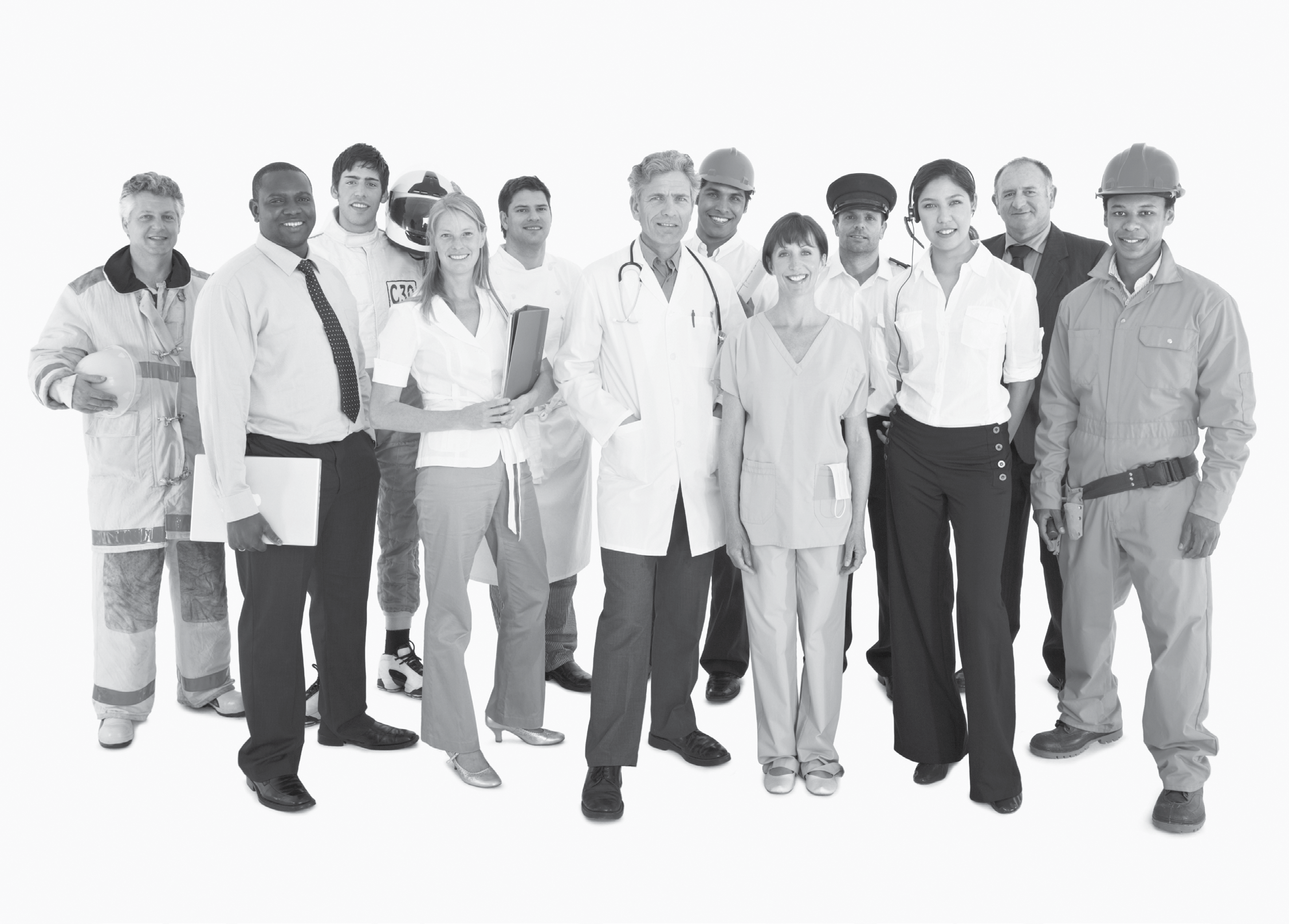 The Maine Department of Labor provides equal opportunity in employment and programs.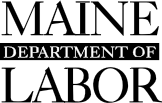 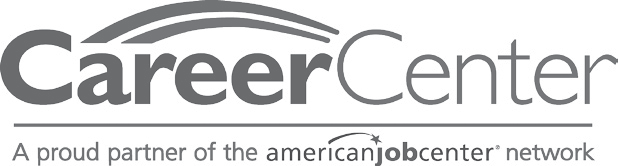 Auxiliary aids and services are available to individuals with disabilities upon request.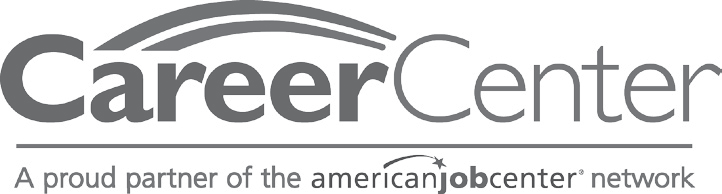 Registration and maintaining an active account in Maine JobLink is a requirement to collect unemployment benefits. Maine JobLink is the place to find your first job, your next job, a better job or a whole new career! Search for jobs online, develop or post your résumé, and get matched with employers looking for your skills.New customers filing a UI claim: Once you file an initial unemployment claim, a Maine JobLink account will be started for you. An email with your user name and password will be sent to you with in about an hour. Please wait for this to log in and prevent developing a duplicate account. Once logged in to Maine JobLink you will be asked to complete your profile which will lead to the completion of a résumé.You can get information and assistance at your local CareerCenter or visit:www.mainecareercenter.govNew CustomersClick on: “Job seekers” below the Maine JobLink logo. In the next screen, click on: “Sign Up” in the New Cus- tomers box.After entering your personal information you will be asked to create a User Name and Password.Returning CustomersClick on: “Job seekers” below the Maine JobLink logo. In the next screen, click on: “Job Seeker Log In” in the Returning Customers box.If your password does not work, click “I forgot my password” – a temporary password will be sent to your e-mail account. Follow the instructions to reset your password.Need additional assistance?Call the helpline at 1-888-457-8883 	Resource Guide to Restarting Career and Community 	The CareerCenter Rapid Response staff will assist you in "moving forward" in your search for new employment and/or retraining opportunities.This Transition Guide has been created as an informational tool describing the many services available to individuals during times of transition. We strongly encourage you to connect with the CareerCenter in your area. Individuals will be offered the opportunity to sign up for the followingJob search seminars: i.e., writing a résumé, job interviewsAssessment of current skills and their transferability to new jobsSkills upgradeCareer and/or retraining optionsWhere to look for job openings, how to network for jobs, and moreA collaboration of the Maine Department of Labor and employment, education and training providersThe Maine Department of Labor provides equal opportunity in employment and programs.Auxiliary aids and services are available to individuals with disabilities upon request.Table of ContentsMailing addresses for the UC Claims Centers are listed on page 7.Call the toll-free number 1-800-593-7660 to speak with an unemployment claims representative, file your weekly claims once your claim is activated or just to find out more about the Unemployment Insurance Program.To reach a representative at the Unemployment Compensation (UC) Claims Centers, please call between 8 a.m and 12:30 p.m. Monday through Friday.  Please be patient as the phones can be extremely busy.For filing weekly claims or for other general automated information once a claim has been established, this number is available 24/7.TTY users call Maine Relay 711.  Then have the relay operator call 1-800-593-7660 to connect with a claims representative.Do not rely on relatives, friends or neighbors to answer your UC questions. Always call the Unemployment Claim Center and speak to a claims representative.General Information: Unemployment Compensation is paid for by employers. Nothing is taken out ofyour paycheck to pay for unemployment benefits. Unemployment Insurance is not welfare nor is it based on your financial needs.Your Monetary DeterminationTo qualify: You must have earned a minimum amount of money during what is called the base period that is in effect at the time you open your initial claim.  See the chart below to determine the base period when you open your initial claim.Once your claim is established, your “benefit year” will be in effect for 52 weeks.  “BYE” is “benefit year end” and will tell you when your most recent benefit year ends.  This does not mean you can collect for 52 weeks but your BYE is the period of time you will be able to “draw down” on your benefits.  Your weekly and maximum benefits may be different each year that you file a new claim.Monetary Determination: Once you establish your claim, you will be sent what is called a “Determination of Insured Status” which will show the wages earned during your one-year base period.  The form will determine if you have earned enough to qualify for unemployment and if so, will show your weekly benefit entitlement as well as the maximum available to you in regular unemployment during that benefit year."Regular" Base Period:  We will initially look at your earnings in the “regular” base period.  That is the first 4 of the last five fully completed calendar quarters at the time you open your claim.This is indicated by the darker area on the chart below.If you do not qualify using the “regular” base period, a claims respresentative will then see if you qualify using the “alternate” base period.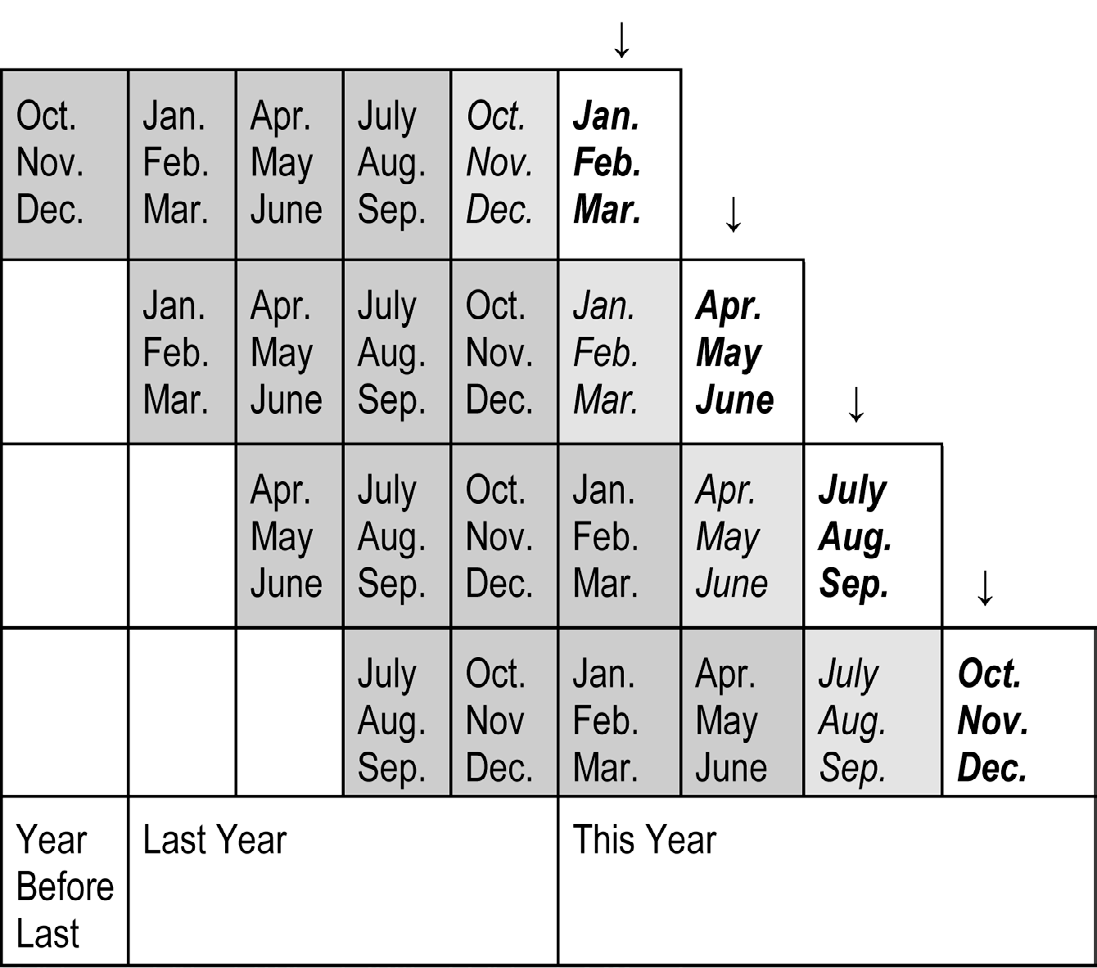 “Alternate” Base Period:  The “alternate” base period is the four most recently completed calendar quarters at the time you file your initial claim.  The alternate base period will only be considered if you do not qualify using the regular base period.When using the alternate base period, the first calendar quarter of the regular base period is dropped and we substitute the most recently completed calendar quarter. Since the wages from the most recent or alternate base period employer may not always be available at the time you file your initial claim, it is important that you file your weekly claims each and every week while waiting for the wage information to be received and processed.  Once that is completed, you will be sent an updated “Determination of Insured Status.”Weekly Benefit Amount (WBA): Your weekly unemployment benefit amount depends on your earnings in the regular base period or alternate base period,whichever is used for your claim.  For individuals filing a new unemployment claim from June 1, 2017 to May 31, 2018, weekly benefits range from a low of $71 to a maximum of$418.Maximum Benefit Amount (MBA): The maximum anyone can collect in regular unemployment benefits is 26 times their WBA.  Not everyone is entitled to that amount. Your actual entitlement will depend on the amount of earnings you had during the regular base period or alternate base period, whichever was used for your claim.Dependency Allowance:  If you have dependent children for whom you are the whole or main support, you may be entitled to an additional $10 per week for each dependent. To determine if you are eligible, you will be sent a “Declaration of Dependency,” which you need to complete and return as soon as possible.Weekly Eligibility RequirementsTo be eligible for unemployment benefits, each week you must be able to work and available for work.Able to Work: You must be physically able to work full- time in your normal occupation or in another occupation for which you are qualified if the majority of wages earned in your base period was from full-time work. If you are physically restricted to only working part-time, you must report this to the UC Claims Center. If the majority of thewages earned in your base period was from part-time work, you must be physically able to work at least a comparable number of hours in your normal occupation or in another occupation for which you are qualified.Available for Work: Being available for work means that you must be ready and willing to accept work for which you are qualified under the conditions that are customary for your occupation. These include having transportation to work and child care arrangements (if needed). If yourregular occupation involves working on more than one shift, even if you normally worked only one shift, you must be available for all of those shifts.Exception: You will not be denied benefits if:You are not available to accept a job on a shift, the greater part of which is between midnight and 5:00 a.m. due to one of the following reasons:Parental obligation (caring for your children);The need to care for an immediate family member; orBecause you are handicapped and a personal care attendant who is required to help you is not available.The majority (more than percent) of the weeks you worked during your base period were less than full time and you are able, available, and actively seeking work for a comparable number of hours in your regular occupation.The majority of the weeks worked during your base period were full-time, but you are only able, available, and seeking part-time work due to your own illness or disability, or the illness or disability of an immediate family member, or when necessary for the safety or protection of yourself or an immediate family member, including protection from domestic abuse.You must report any of the above exceptions to the Bureau when you file a claim. You must also report any days that you were not able or available for work when you file your weekly claim. If you file your weekly claims on a claim card or when completing your weekly claim online, describe the reason in the Remark section of the card and answer “NO” to Question 1 (if not able to work) or Question 2 (if not available for work).Seeking Work: You must actively search for work each week. This means that you should be contactingemployers using the work search methods common to your occupation. These include personally visiting employers, sending letters of application or résumés and applying online.The use of letters/résumés or the Internet alone will only be acceptable if that is a normal method of seeking work in your occupation.Looking at the newspaper "help wanted" advertisements or searching the Internet can help you decide where to apply for work. However, these are not considered to be employer contacts for purposes of meeting the active work search requirement. You will be required to list the employers whom you contacted seeking work on your Work Search Log. Periodically your work search log will be audited.  Ifyou are selected for a work search audit, please ensure you fully comply with the notice you are sent by completing and returning the required work search information for the period specified. Failure to do so may result in a denial of benefits.Note: Periodically, your work search log will be verified.Waiting Week: Maine law requires a one-week waiting period prior to being eligible to receive a benefit payment. The first week in your new benefit year will normally serve as your waiting period. You must file a weekly claim for this week, but you will not receive a benefit payment for this week. If you are not eligible for unemployment benefits for the first week in your benefit year, the next week for which you are eligible for benefits will be your waiting period week. Do not delay in filing your first weekly claim because of the waiting period week: To receive a waiting period credit, you must file a claim for that week. If you delay in filing your first claim, your claim for the week after that first week could also be delayed.Refusing Work or a Referral to Work: If you refuse an offer of work from an employer or a referral to a job by the CareerCenter, you may lose your unemployment benefits. A claims adjudicator will interview you to determine if the job or referral you refused was “suitable.”  You will receive a written notice telling you if you will or will not receive benefits.Work and Earnings: If you work during a week for which you file a claim for unemployment benefits, you must reportthe gross amount (before deductions) of all wages earned that week even if you have not yet been paid. Wages include tips, odd-job and self-employment earnings and commission sales. You may be requested to provide a check stub or other proof of your earnings. If you under report or fail to report earnings it may result in a determination of fraud.REMEMBER: earnings are to be reported for the week you “earned or worked for” the money, not necessarily the week you received your pay.Moving: You are required to notify the unemployment office any time you move, whether outside ofMaine or within the state. This can be done by calling1-800-593-7660 and following the menu prompts, by calling and talking to a claims representative or by notifying the unemployment office in writing. You may write to any of the offices listed on page 7 and your records will be updated.How to File a Claim for Unemployment BenefitsYou can file a new or reopen a claim for unemployment benefits by Internet, by telephone or by mail. When filing a new claim or weekly claims online, you must establish a Web Portal account.  Instructions for establishing the account are on the website www.file4ui.com. If filing a new claim or reopening an existing benefit year, under "Online Services", click on"File a New Unemployment Claim or Reopen a Benefit Claim" and follow the instructions.  When filing a weekly claim online, under "Online Services" click on "File Weekly Unemployment Claim" and log into your portal account. You cannot file a new claim or reopen an existing benefit year or file a weekly claim online without first establishing a Web Portal Account.NOTE: If you filed a new (initial) unemployment claim (benefit year) within the past 12 months, any unemployment claims that you file between now and when that prior benefit year ends would be based on that existing benefit year.The Bureau will be asking you for information about yourself and the places that you have worked during the last 18 months. It is very important that you give us your complete and accurate mailing address since the U.S. Postal Service will not forward any Department of Labor mail to your new address. If you are using a friend or relative’s address, make sure that your name is on their mailbox. If your address changes, either write your new address on your weekly claim card, speak or enter your new address at the prompt when filing weekly claims by telephone or the Internet, or call the 1-800 number and listen for the telephone system option for changing your address.By Internet: To file an initial claim or to “reopen” a claim if you have not filed weekly claims in more than 2 weeks, go to www.file4ui.com. Then under "Online Services," click on "File for New Unemployment Claim or Reopen a Benefit Claim."By Telephone: A toll-free number 1-800-593-7660 is available to use anywhere inside or outside the state of Maine to file an unemployment claim. If you do not have access to a telephone, you may call our offices from any CareerCenter phone.When your call is answered, you will first be given a series of choices:Interpreter Service: The first choice is whether you need an interpreter. If you do NOT need an interpreter, just press “2” when given that option.If English is not your first language and you would like to have an interpreter assist you with your call, we can easily arrange for one in your language.When our telephone system answers your call, press “1” and you will be connected with a claims representative who will make arrangements for an interpreter to assist you.Other Options: Next, you will be given several options. Select the option that best describes the reason why you are calling. The telephone system will then connect you with a claims representative who can best meet your needs.Potential Difficulties Related to CallsIndividuals Without a Telephone: If you do not have a telephone at home, we offer the following suggestions:Go to a Department of Labor CareerCenter and use a telephone there. There is no charge for using these telephones. CareerCenter information is located on the inside back cover of this booklet.Call from the home of a friend or relative. Remember, this a toll-free call.Use a pay telephone.File a claim on the Internet or by mail.Being Placed on Hold or Getting a Busy Signal: At some times during the week, and especially on Mondays, many people call the UC Claims Centers. As a result, some callers may be put on hold. If this happens to you, please stay on the line. If you hang up and call again, your call will be placed at the end of the waiting line. Wait times range from a few seconds to 20 minutes. If all lines are busy, you may hear a busy signal. This happens on occasion and we apologize for the inconvenience. Please try back later in the day.By Mail: To file a new unemployment claim or to reopen a prior claim by mail, you will need to complete an initial claim form. Unemployment compensation claim forms (Me. B-9.2) are available at:All Maine Department of Labor CareerCenters.The Bureau of Unemployment Compensation website: www.file4ui.com and then, near the bottom of the page, click on "Publications and Forms." This form must be printed and then completed and mailed in to one of our UC Claims Centers. Instructions for completing the form are included with the form.In some situations, you may be given a claim form by your employer.Before You File a ClaimRegistration and maintaining an active account in Maine JobLink is a requirement to collect unemployment benefits.To file a claim for unemployment insurance, it is important that you have the following information available before you call:Your Social Security numberA list of the employers for whom you have worked during the last 18 months (if filing a new claim), or sinceyou last claimed unemployment benefits (if reopening an existing claim). You will need the following information for these employers: Complete business name, mailing address with a ZIP Code (this is often available on a check stub), telephone number, and the beginning and ending dates that you worked for each of these employers.Social Security Number Disclosure: The Privacy Act of 1974 requires that we furnish the following statement to you because you are being asked to provide your Social Security number on all unemployment claim forms:Your Social Security number is solicited under the authority of the Internal Revenue Code of 1954 (26 U.S.C. 85, 6011(a), 6050(b), and 6109(a). Disclosure of your Social Security number for this purpose is mandatory. It must be entered on the forms that you submit to claim unemployment compensation.Federal-State Unemployment Compensation Program (UC): Confidentiality and Disclosure of State UC Information (20 CFR, Part 603.11): At the time you apply, and periodically thereafter, confidential UC information relating to you may be requested and used for other governmental purposes, including but not limited to,verification of eligibility under other governmental programs.Information and Forms That Will Be Mailed to YouWithin a few days after you have filed your unemployment claim you will receive several items by mail:Monetary Determination: This is called a “Determination of Insured Status.” It will show all the employers and wages used to determine how much you will receive in unemployment benefits if you are eligible. Call your UC Claims Center immediately if you see any errors on this form. The form includes the following information:The date your claim becomes effective and the date your benefit year end (BYE).The calendar quarters used to determine your entitlement to benefits. These quarters are called your base period.Your weekly benefit amount (WBA).Your maximum benefit amount (MBA). This is the total amount of regular benefits you may receive in your benefit year.1A. Form W-4V, Withholding Certificate for Voluntary Withholding of Taxes From Your Unemployment Compensation (this is located on the bottom portion ofyour monetary determination): Unemployment Insurance payments are taxable for both Federal and State income tax purposes. If you would like to have taxes taken outof your weekly unemployment payment, complete this form and return it to the address on the form. If taxes are not withheld, you would pay your income taxes on your unemployment benefits when you file your tax return.Voluntary withholding rates on UC benefits are fixed at 10 percent Federal and 5 percent State. Note: If you had unemployment taxes withheld in a previous benefit year (even if it has been several years since you last filed), taxes will be withheld on your new claim year unless your return Form W-4V indicating that you do not want them withheld. If you no longer want taxes withheld, you must return a completed Form W-4V indicating the choice to not have taxes withheld.If you were paid unemployment benefits during the calendar year, then in January of the next year, you will receive a form 1099-G that will show the amount of the unemployment benefits that were paid to you during the previous calendar year.Maine's Unemployment "Blue Book." You will be sent a copy of this booklet, also called “A Worker’s Guide to Maine’s Unemployment Program” when you file a new claim.  You should read this booklet carefully and keep it handy as a reference. It will help you to understand what you need to do to meet the eligibility requirements under the Unemployment Insurance Program.Weekly Claim Instruction Sheet: This pink sheet has information on how to file your weekly claims for benefits by Internet, telephone or by mail using weekly claim forms.Maine Automated Payment (MAP) Card: A debit card will be mailed to you if you file a new claim and have not previously received a debit card. If your old card expires or if there is change to the card or card vendor, a new card will be sent to you automatically.  Please ensure that you DO NOT destroy or throw away the card, even if being paid by direct deposit.  If you are receiving payments by direct deposit and there is any issue with this method of payment (account is closed or deactivated), the debit card is the only other way to be paid. We no longer make weekly benefit payments by check. If you have any problems with your debit card, do not call the Claims Center.  You must contact the card vendor directly using the toll free number provided with your debit card. While your debit card is free, please read all instructions provided with your card concerning any possible fees or surcharges which might apply. Additional information on the debit card may be found on the website www.file4ui.com.Application for Direct Deposit of Unemployment Compensation Benefits: Your weekly unemployment payments can be deposited directly into your checking or savings account.You can call 1-800-593-7660 to file an application for direct deposit. You will be asked for your account number and your bank’s routing number which is located on the bottom left side of your checks. Calling is the quickest way to activate your direct deposit option.By Mail: You can obtain a direct deposit application (B-170) online at www.file4ui.com.  Near the bottom of the page, click on "Publications & Forms."  On the next page under Benefits Forms scroll down to find B-170 Application for Direct Deposit. You can also call 1-800-593-7660 and request that an application be sent to you. Mail the completed application to the address provided on the top of the form.Requested/Required Document(s): Before sending in any document(s) to the Maine Department of Labor or any other agency, it is highly recommend you make and keep a copy for your records.A Dependency Form: If, when you filed your new unemployment claim, you said that you wanted to file a claim for dependency allowances (additional unemployment benefits paid to individuals with dependent children), this form will also be mailed to you separately. Spouses are not considered dependents. When your form is returned tothe UC Claims Center, it will be reviewed and processed. If it is determined that you do not qualify for dependency allowances, you will receive a Deputy’s Decision explaining why you cannot receive these additional benefits.Severance, Vacation, Holiday, Bonus and Other Non-Wage PaymentsIf you receive any payments from your employer that are in addition to your regular earnings from working, report that amount in Question 7 on your weekly claim card or when asked to do so if filing by telephone or the Internet. The types of payments that are in addition to pay that you receive from working are deducted as follows:Severance Pay, Dismissal Wages, and Terminal Pay: Deducted, dollar-for-dollar, from your unemployment payment for the week in which you were paid. (Exception:If you are paid weekly, then these payments will apply to a period equal to that period. For example, if you are paidevery two weeks, these payments would be deducted from two unemployment payments.)Vacation: If you receive vacation pay, it needs to be reported when filing an initial or weekly claim.  Only vacation pay exceeding the equivalent of four weeks of wages will affect your entitlements for unemployment benefits.Holiday Pay: Deducted, dollar-for-dollar, from the unemployment payment for the week in which the holiday falls, regardless of when the holiday pay is paid to you.Wages in Lieu of Notice: Deducted, dollar-for-dollar, for the period covered by the notice. For example: your employer lays you off on Tuesday but will pay you through the end of your current pay week, which ends on Friday.The total amount of the payments listed above will be deducted dollar-for-dollar from your unemployment payment.Bonus Payments: Bonus payments must be reported when paid. Bonus payments will be treated similar to vacation pay in that the only bonus pay exceeding the equivalent of 4 weeks of wage will affect your entitlements to unemployment benefits.”Fact-Finding InterviewsWhenever a question is raised about your eligibility for unemployment benefits (for example, if you received severance pay, were not able to work, filed a weekly claim card late, etc.), you will receive a notice. This notice has two parts. The top part, which you should keep, tells you thedate and time that a claims adjudicator will call you to obtain information about your situation. Answer the questions on the bottom part of the form and return it immediately so that the claims adjudicator will have it available during the interview. It is very important that you participate inthese interviews. If you cannot be available at the scheduled date and time, it is your responsibility to call your UC Claims Center upon receipt of your scheduled appointment.General InformationIf you file your weekly claims by telephone (1-800-593-7660) or the Internet (www.file4ui.com), you may receive your benefit payment more quickly because they generally do not require review by staff.When You Should Expect Your Payments:If you are eligible for unemployment benefits, your first payment will be mailed to you about three weeks after you file your initial claim. However, heavy workloads (especially during the winter, holiday periods, and other factors) may cause delays in the processing of benefit payments. As mentioned previously, if you file your weekly claims via the Internet or by telephone, you will likely receive your benefits payments sooner as the receipt and acceptance of your claim does not depend on the volume of mail delivered to our offices. You should allow seven days after you mail/file your claim before calling a claims representative to ask about your payment.Reemployment Services and Eligibility Assessment (RESEA):  You may receive notices requiring you to attend REA sessions at the Career Center. If selected, notices will normally be sent after approximately 5 weeks and again after 10 weeks of filing weekly claims. ATTENDANCE IS MANDATORY! If you are selected and unable to attenda scheduled session for any reason, do NOT contact the Claims Center. You need to immediately contact the nearest CareerCenter. CareerCenter addresses and telephone numbers are provided in the back inside cover of this booklet. Failure to attend a scheduled session may result in the loss of unemployment insurance benefits starting the week in which you failed to attend and until you do attend the mandatory session. Health Care 	Some Protections for Your Health Insurance under Federal LawCOBRA(Consolidated Omnibus Budget Reconciliation Act) Workers who lose their company health insurance when they are laid off are usually entitled to continue their own and their family members’ coverage for up to 18 months at their own expense. You should be notified of your COBRA option within about two weeks of the termination of your employer-paid coverage.Steps required by law:Your company must notify your health plan administrator within 30 days of your layoff date.The plan administrator must notify you aboutCOBRA within 14 days after the company has notified them.You will then have 60 days to respond with your decision about whether you want COBRA coverage, and which of your family members you want covered.After responding, you will have an additional 45 days to make the first premium payment.Under COBRA, you will be responsible for the full cost of coverage plus up to two percent for “administrative costs.”Call the U.S. Department of Labor office at1-866-444-3272 (toll-free) for benefits or go to w w w.cobrainsurance.com.HIPAA(Health Insurance Portability & Accountability Act) HIPAA protects you by:Allowing you the opportunity to enroll in another plan (for instance, your spouse’s employer’s insurance) without having to wait for the plan’s next regular enrollment period, if you notify them within 30 days.Prohibiting discrimination against employees and their dependents based on their health status.Guaranteeing that those with a qualifying individual plan are able to be renewed.VA Togus – Healthcare for VeteransThe VA provides healthcare for eligible veterans, including mental health, vocational rehabilitation and dental services. Their new Women Veterans Clinic offers selected services to female veterans. To learn more about eligibility, call1-877-421-8263.If you do not have or choose not to use your COBRA option, here are some other insurance plans that may help:Consumers for Affordable Health CareIf you feel confused and not sure who to call for insurance assistance, call Consumers for Affordable Health Care. CAHC works to expand access to affordable health care for Maine citizens. For more information, contact them at:12 Church StreetP.O. Box 2490Augusta, ME 04338-2490Tel: 207-622-70831-800-965-7476 - HelplineFax: 1-888-214-5233www.mainecahc.org/guide.htm - online healthcare guide e-mail: consumerhealth@mainecahc.orgMaineCareMaineCare is free or low-cost health insurance that covers most health care needs for children and some adults.*Eligibility is based on family size and gross monthly income. There is no asset test for children and pregnant women.For other adults assets are considered, but many (such as home or car or some savings) are not counted against you.When in doubt… apply! Even if you aren’t eligible for full benefit MaineCare, the Department of Health and Human Services (DHHS) will let you know if you are eligible for other medical assistance. For applications, call your local DHHS office or the Consumer Assistance HelpLine at 1-800-965-7476.NOTE: There may be a waiting list for adults without dependent children in their household, other than pregnant women and those with disabilities. However there may be other options.For a list of Health and Human Services Offices, see page 20.Applications are available at your local CareerCenter, online at www.maine.gov\mymaineconnection or call the helpline at 1-855-797-4357.The Health Insurance MarketplaceSince October 1, 2013, the Health Insurance Marketplace has been an avenue for individuals, families, and small businesses to get health insurance. The Health Insurance Marketplace website – www.healthcare.gov provides information about all the plans available with the Marketplace in Maine. Summaries of plan designs and information are made available in simple terms so you can compare them easily. You can choose the plan that makes the most sense for you. Health plan coverage begins January 1 of each year or sooner if you have had a qualifying life event. You may be eligible for a break on costs for example if you are an individual making less than $46,000 a year, ora family of four which makes less than $94,000 a year. Even if you think your income is too high to get help, you can fill out one application and see what may apply to you. You may enroll through the website, by submitting a written form,or by calling a toll-free phone hotline. You need to fill out: general information; information about your household; and current health coverage information. You can get help from Navigators – groups in Maine trained to help people find the right plan to fit their budget and circumstances. To find FREE help go to www.enroll207.com  click on step # 3 “Find Free Help” then type in your zip code. The state of Maine map will populate with A’s and B’s. Click on A's closest to you to find a phone number of a Certified Application Specialist, you can set up an appointment at no charge, for help with this process. To sign up on your own go to www.healthcare. gov or call The Health Insurance Marketplace at 1-800-318- 2596 for more information.Here are some other programs that may help:Community Health Centers,Free Clinics (See next page for local listings) These and similar programs are available in many Maine communities.Some of these programs cover a wide range of services, including visits to the doctor’s office and prescription drugs on a sliding scale based on income. For example:CarePartners, which serves the greater Portland area, Lincoln County and towns around Waterville and Augusta.Katahdin Health Center that covers Northern Penobscot and Southern Aroostook.Penobscot Health Care Center in Bangor that covers Penobscot County.Franklin Community Health Network in Franklin County.Ask your hospital if there is a program like this in your area, or to find the Free Clinic or Community Health Center closest to you, call Maine Primary Care Association at 621-0677.AARP offers members over 50 the opportunity to purchase health insurance with Aetna for yourself and spouse. www.aarp.org or 1-866-844-0824.Free Hospital CareFree Hospital Care is available at every hospital in Maine for individuals and families who qualify.Hospitals must provide free care for medically necessary inpatient and outpatient services. Be sure to ask about it! Each hospital has its own income guidelines. Some areas have programs that cover a broader range of services like doctor’s office visits and drug prescriptions.To find out more or to apply, contact the hospital’s Patient Accounts (or billing) office. If you have hospital expenses, the billing office at the hospital should give you an application and let you know if you qualify for the program. If your application is delayed or denied, you can appeal by writing or calling DHHS at 287-3610 within 60 days of the decision.Help with Prescription DrugsThe Low Cost Drug Program for the Elderly and Disabled (also called Maine Rx Plus, Part 1 or DEL) is for people 62 and older or at least 19 and disabled. Eligibility is based on income; there is no asset test. Maine Rx Plus can help you save 15 percent on brand name drugs and up to60 percent on generic drugs. To get an application, call DHHS at 1-866-796-2463. If you have questions or need assistance filling out the application, call the Legal Services for the Elderly hotline at 1-800-750-5353.Drug Company Discount CardsDrug and company discount cards and prescription assistance programs are offered by many drug companies, particularly if you do not have prescription drug coverage. Each has its own income limits and other requirements.Talk with your doctor for more information, or look online at: www.R xCaresForME.org, www.needymeds.org or call the helpline at 1-888-477-2669. You may also go to: www.mainerxcard.com to print off a drug savings card for savings of up to 75% at most Maine pharmacys.If you are not sure which program(s) works best for you and/or your family, call the Consumer Assistance HelpLine at 1-800-965-7476.The friendly staff can walk you through the options and help you on an individual basis.Sliding-Scale Clinics by County:Androscoggin CountyCommunity Clinical Services, 777-8899 Lewiston, Auburn, Poland, Lisbon FallsDFD Russell Medical Center, Leeds - 524-3501Turner - 225-2676Western Maine Family Health, Livermore Falls 897-4345Aroostook CountyCenter for Women & Children’s Health, Caribou - 492-3451Pines Health Services, Caribou - 498-2359 Presque Isle Family Health - 769-2025 Caribou Family Health - 498-6921Limestone - 328-4631 Van Buren - 868-2796Fish River Rural Health, Eagle Lake - 444-5384 Fort Kent - 834-3971Katahdin Valley Health Center, Primary Care,Houlton - 521-0022 Katahdin Valley Health Center,Island Falls - 463-3600Cumberland CountyPortland Community Health Center, Portland - 482-5000Health Care for the Homeless, Portland - 756-8254Kennebec CountyBelgrade Regional Health Center, Belgrade - 495-3323DFD Russell Medical Center, Monmouth - 933-9646Lovejoy Health Center, Albion - 437-9388Maine Migrant Health Program, Augusta (statewide) - 622-9252Franklin CountyMt. Abram Regional Health Center, Kingfield - 265-4555Rangeley Family Medicine, Rangeley - 864-3303 Strong Area Health Center,Strong - 684-4010Hancock CountyBucksport Regional Health Center, Bucksport - 469-7371Knox CountyIslands Community Medical Center, Vinalhaven - 863-4341Lincoln CountySt. Andrews Hospital Family Care, Boothbay Harbor - 633-7820Sheepscot Valley Health Center, Coopers Mills - 549-7581Miles Family Medicine, Damariscotta - 563-4383Lincoln Medical Partners Family Medicine, Waldoboro - 832-6394Oxford CountyBethel Family Health Center, Bethel - 824-2193Sacopee Valley Health Center, Porter - 625-8126Elsemore-Dixfield Center, Dixfield - 562-4226Swift River Health Center, Rumford - 369-0146Penobscot CountyHealth Access Network - 794-6700 Lincoln, Medway-Hamlin,West Enfield and MillinocketHelen Hunt Community Health Center, Old Town - 827-6128Penobscot Community Health Center, Bangor - 945-5247Bangor (Pediatrics) - 947-0147Stillwater Family Medicine, Bangor - 947-0768Capehart Community Clinic, Bangor - 992-2295Summer St. Community Clinic, Bangor - 992-2636Brewer Community Clinic, Brewer - 989-1567Corinna Family Practice, Corinna - 278-3238Katahdin Valley Health Center, Patten (Primary Care) - 528-2285 Millinocket - 723-6551Island Falls - 463-3600 Sebasticook Family Doctors, Newport - 368-5189Dexter - 924-5200Dexter Family Practice, Dexter - 924-7349Piscataquis CountySebasticook Family Doctors, Dover-Foxcroft - 564-8710Health Access Network, Dover-Foxcroft - 564-4464Milo Family Practice, Milo - 943-7752Guilford Medical Associates, Guilford - 876-3547Sagadahoc CountyRichmond Area Health Center, Richmond - 737-4359Somerset CountyBingham Area Health Center, Bingham - 672-4187Sebasticook Family Doctors, Pittsfield- 487-9244Sebasticook Family Doctors, Canaan - 474-6990Sebasticook Family Doctors, Hartland - 938-2408 Madison Area Health Center,Madison - 696-3992Waldo CountyBelfast Family Planning & Primary Care, Belfast - 338-3736Islesboro Health Center, Islesboro - 734-2213Donald S. Walker Memorial Health Clinic, Liberty - 589-4509Arthur Jewell Community Health Center, Brooks - 722-3488Stockton Springs Regional Health Center, Stockton Springs - 567-4000Washington CountyArnold Memorial Medical Center, Jonesport - 497-5614Regional Medical Center at Lubec, Lubec - 733-5541East Machias - 255-0102East Grand Health Center, Danforth - 448-2347Eastport Health Care, Eastport - 853-6001Machias - 255-3400Harrington Family Health Center, Harrington - 483-4502St. Croix Regional Family Health Center, Princeton - 796-5503Whiting Bay Family Medicine, Whiting Bay - 733-2900Family Medicine, John Gaddis, M.D., Machias - 255-3338Pleasant Point (Indian Health Facility), Perry - 853-0644York CountyNasson Health Care,Sanford - 490-6900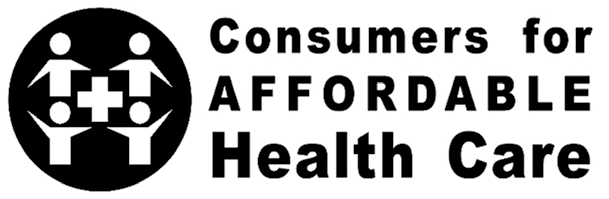 Call our free HelpLine at 1-800-965-7476The CareerCenter is the first place to start when you are looking for employment. All CareerCenter services are provided at no cost to you. Your local CareerCenteradministers or refers you to the employment services offered by federal, state or local programs with the primary goal of assisting you with your employment search.The CareerCenter is a statewide network of professionally- staffed offices linking Maine job seekers to employers across the state and nation. The CareerCenters know which industries and companies are hiring and offer assessments to evaluate your aptitude and interest in various careers.To find a CareerCenter near you or to access most of the resources and information available there,visit www.mainecareercenter.gov.At the CareerCenter you can find:Career counselors who can help assess your skills and interest in various careersWorkshops to help you prepare your résumé, polish your interview skills, brush up on your computer skills, and moreInformation about training and educationSpecial services for veterans, older workers, young people, dislocated workers, people exploring acareer change and people with disabilitiesAccess to computers, internet, telephone, fax and copier for employment-related purposesRegister for Maine JobLink (Required for those applying for unemployment benefits)You can search for jobs online, post your résumé, and get matched with employers looking for your skills.To log in to Maine JobLink, visit our website at www.mainecareercenter.gov call 623-7981 or 1-888-457-8883.Employment CounselingEach CareerCenter has highly-skilled, professional employment counselors trained to help you with vocational problemsand aspirations in the broad areas of choice, change and adjustment. They will assess your qualifications, screen them against employer requirements and, if you are qualified, refer you to interviews. While the final hiring decision rests with the employer, thousands of individuals each year find jobs through CareerCenters.Information CenterUse the information center to access computers and job- related software, printers, copiers, fax machines and phones for job search purposes. The information centers have many printed materials such as books on career information, developing résumés, how to conduct a job search, information about local training providers and community services agencies. Workshops on job search topics are available each month andmay be accessed by signing up at a local CareerCenter either in person or by phone. For a list of workshops in your area, visit www.mainecareercenter.gov.Assess Your PotentialA CareerCenter can help you choose and prepare for a new career. We offer group workshops and individualized sessions to help you identify and review your values, needs, skills, experience, likes, dislikes, barriers, interests and more, all with an eye toward exploring career fields that match your goals. Our services are tailored to your needs. You can measure your aptitudes, vocational interests and probability of success in certain fields with the battery of assessments offered at the CareerCenter.Job Search SuccessYou can gain practical skills and useful information for improving your job search efforts. The CareerCenter will assist you in locating where and how to look for jobs, understanding the job market (labor market), writinga résumé and cover letter, completing employment applications, finding job openings, and preparing for a job interview. These are some of the many valuable resources available to you.Retraining and EmploymentThe staff at the CareerCenter can put you in touch with the best education and training resources in your area. If you want to upgrade your skills, embark on a whole new career or take advantage of training opportunities, the CareerCenter staff  will help you get the training you need, with some training available right at the CareerCenter. We also work with training providers to bring onsite training and educational programsto areas of increased need. The point is to get you suitably employed as soon as possible.Occupational Training (ask about these training opportunities at the CareerCenter).Credential/Degree/Certificate Training-The CareerCenter may provide for training based on availability and your eligibility for training funds. Items funded may include tuition, fees, books, travel and daycare.On-the-Job Training (OJT)-If you have basic skills and interest in an occupation that does not require traditional training, OJT may be appropriate. Through agreements with private employers, OJT allows you to be trained while earning a wage.The CareerCenter will help you get connected with Maine Adult Education providers, the Community College System, the University of Maine System as well as many private training vendors. Please ensure you have met with theCareerCenter before spending any of your own personal funds on training.Registered ApprenticeshipApprenticeship is employer-sponsored training that is primarily on-the-job learning supplemented with classroom instruction, usually at the college level. Apprentices learn specific skill standards in their trade under qualified supervisors who ensure that each apprentice is exposedto the full spectrum of skills required for them to achieve journeyperson status in their field. Apprenticeship may be time-based, competency-based and/or a combination of both, but must be at least one year (2000 hours) in length. Apprentices receive earnings increases as they attain skill competencies. Apprentices who successfully complete all program requirements and achieve competency in each skill area will earn National Certification as a Journeyperson in their trade field. Registered apprentices may receive partial tuition reimbursement from the Maine Apprenticeship Program to help offset the cost of related classroom instruction. Because Apprenticeship is an employment- based training, individuals interested in apprenticeship should scan the job banks regularly to identify upcoming apprenticeship opportunities. Many apprentices matriculate into the Trades and Technical Degree Program of the Maine Community College system. Doing this allows them to apply their related instruction course credits to their degree and earn college credit for their time in on-the-job learning. To learn more about Maine Apprenticeship, visit www. mainecareercenter.gov/apprenticeship.Nontraditional JobsIf you are woman seeking a better paying job, you may want to think about occupations that usually employ more men than women. Many of these jobs pay very well, and offer skills and training that lead to career growth, benefits, and paid time off. These are often jobs that can’t be outsourced: construction and building trades, transportation,security and protective services, information technology, engineering, and manufacturing. These jobs often  require on the job training or short term training, and can be learned through apprenticeship as well. For more information about better paying jobs for women, contact the CareerCenter or Women Unlimited at www.womenunlimited.org  or 1-800-281-5259.Services for People with DisabilitiesThe Maine CareerCenter system welcomes all customers and provides reasonable accommodations to ensurethat its buildings, programs and services are accessible.Persons with disabilities needing accommodations to participate in any CareerCenter program or service should make a request directly to their localCareerCenter. Information on accessibility equipment in Maine's CareerCenters may be found at www.mainecareercenter.gov/disabilityservices or call207-623-7950. TTY users call Maine Relay 711.If you have a physical, mental, emotional, or learning disability that may keep you from getting or keeping anew job, you may be eligible for additional assistance from the Vocational Rehabilitation program. Vocational Rehabilitation will assist you in developing a plan to reach your vocational goal, and can assist you in getting the education, training, and other tools you need. Vocational Rehabilitation services are available in every CareerCenter.Career Exploration ToolsJob seekers can begin a job search or explore new career opportunities by visiting these websites: Maine CareerCenter and Maine JobLink: www.mainecareercenter.govwww.myskillsmyfuture.org www.mynextmove.orgMaine Employment Info Guide: www.Maine.gov/labor/cwri Occupational Outlook Quarterly:www.bls.gov/careeroutlook (a periodical containing practical information on jobs and careers) www.onetonline.orgMaine Adult EducationAdult Education programs, located throughout the state, offer a hands-on, relaxed and friendly approach to teaching and learning. Adult Education programs offer one-night workshops, GED preparation and testing, literacy services, assistance in college preparation, and multi-week courses covering a wide array of subjects. Program offerings vary by location. For more information, call 1-800-322-5455 or visit www.maineadulted.org.Maine Community College SystemMaine’s comprehensive two-year college system offers over 300 career and transfer programs, continuing education  and customized training for business and industry. The seven Community Colleges are located in Auburn,Bangor, Fairfield, Presque Isle, South Portland, Calais, and Wells. Off-campus centers are located in Augusta, East Millinocket, Ellsworth, South Paris, Caribou, Houlton, Dover-Foxcroft, Madawaska, and Brunswick. For more information, visit www.mccs.me.edu.University of Maine System (UMS)The system consists of seven affiliated universities and nine University College regional outreach centers. Established in 1968, The University of Maine System today offers a variety of academic settings, each with its own style and attitude, each with its own strengths and ways of learning. In addition to the campuses of our seven public universities and our regional outreach centers, there are 75 local ITV sites that deliver distance-education programs right to you For more information, visit www.maine.edu.Maine Educational Opportunity CenterMEOC is an education initiative established to promote access to post-secondary education. For more information, call 1-800-281-3703.Veteran ServicesMaine Veterans receive priority of service in all CareerCenter programs.CareerCenters offer specialized employment and training services for Veterans. If you served in the U.S. Armed Forces, a CareerCenter representative can help youfind a job, get new skills, or access other state or federal resources. In addition, Veteran Representatives, who are located at CareerCenters around the state, workexclusively to assist eligible veterans and their family members with employment services.DVOPs/Disabled Veteran Outreach Program Specialist counsel veterans in all aspects of job search and career development.LVERs/Local Veterans Employment Representative work with employers to facilitate employment opportunities for veterans.For more information or to find your local CareerCenter go to: www.mainecareercenter.govWhere to Find Resources and Services for Veterans in MaineVeterans Administration -Togus (Services)	1-800-827-1000Medical Switchboard - Togus (Medical)..................................................................................................... 1-877-421-8263Vocational Rehabilitation - Togus...............................................................................................1-877-421-8263 Ext. 4600Disabled American Veterans (DAV)Transportation (for scheduled VA appointments only) ....1-877-421-8263 Ext. 5790 Bangor VA Medical Clinic...................................................................................................................................... 561-3600Education/GI Bill ....................................................................................................................................... 1-888-442-4551Home Loan Certifications	1-800-827-1000Veterans Government Life Insurance (VGLI)	1-800-419-1473Life Insurance ............................................................................................................................................ 1-800-669-8477Military Retired Pay	1-800-321-1080Veteran’s Service Organizations Located at TogusDisabled American Veterans (DAV) .....................................................................................................................623-5725Veterans of Foreign Wars (VFW) .........................................................................................................................623-5723American Legion ...................................................................................................................................................623-5726Paralyzed Veterans of America (PVA) .................................................................................................................. 621-7394Maine Bureau of Veterans ServicesAugusta................................................................................................................................................................. 430-6035Bangor ...................................................................................................................................................................941-3005Caribou	492-1173Lewiston................................................................................................................................................................783-5306Machias.................................................................................................................................................................. 623-5732Portland (Call for an appointment) ....................................................................................................................... 822-2391Springvale .............................................................................................................................................................. 324-1839Waterville ..............................................................................................................................................................872-7846Camp Keyes (Replacement discharge paper-DD 214) ...............................................................626-4464 FAX: 626-4471Small Business Administration Veteran Loans ...........................................................................................1-800-228-3734Veteran’s Counseling CentersBangor ................................................................................................................................................................... 947-3391Caribou ................................................................................................................................................................ 496-3900Lewiston	783-0068Portland................................................................................................................................................................ 780-3584Sanford	490-1513Maine Staffing Services@Work Personnel ServicesLocations: Brewer, Portland, Skowhegan and Turner Website: www.atworkpersonnel.comPhone: 989-1990Trades: Clerical, Production, all other “blue” collar tradesAdeccoLocations: Portland and Lewiston Website: www.adeccousa.com Phone: 772-2882Trades: Temporary professionals, as-needed, day-to-day or direct hire positionsBonney Staffing CenterLocations: Augusta, Bangor, Biddeford, Lewiston, Port- land, Topsham and WindhamWebsite: www.bonneystaffing.com Phone: 773-3829 (Portland)Trades: Office, admin, legal, accounting, technical, pro- duction, warehouseCapital Area Staffing Solutions, Inc Locations: Augusta and Bangor Website: www.capitalareastaffing.comPhone: 620-7823 (Augusta) • 217-6580 (Bangor) Trades: Temp, temp-to-hire, and direct hire. Placements for all levels of office/administrative and light industrial positionsCareer Management Associates (CMA)465 Congress Street Suite 600Portland, Maine 04101Phone: 780-1125Website: www.cmacareer.comCoworx Staffing56 Industrial Park Rd. Building B Suite 102 Saco, Maine 04072Phone: 283-0082Website: www.coworxstaffing.comExecutive Search of N.E. 111 Commercial St. Suite 401 Portland, MainePhone: 741-4100Website: www.executivesearchne.comExpress Employment Professionals49 Dartmouth Street Suite 1Portland, ME 04101Phone: 761-9933Website: www.expresspros.comHW Staffing142 St. John St. Portland, Maine 04102Phone: 874-0055Website: www.hwstaffing.comKelly ServicesLocations: Augusta, Auburn, Bangor and Portland Website: www.kellyservices.us/US/jobs-in-maine Phone: Portland, 774-9809Trades: Temp, temp to hire and direct hire positionsLabor ReadyLocations: Portland, Bangor and Lewiston Website: www.laborready.comPhone: 774-1500, 782-4500, 262-6157Trades: On-demand, temp to hire, construction, trans- portation, events, hospitality, manufacturing, retail, warehouseLeddy Group 114 Locust St. Dover, NHPhone: 775-6502 (meet with people in Saco) Website: www.leddygroup.comMaine Staffing Services—continuedMaine Staffing GroupLocations: Augusta, Biddeford, Bangor, Brunswick, Lewiston and Greater PortlandWebsite: www.mainestaff.com Phone: 729-5158Trades: Construction, flagging, administrative, production, light industrial, temp to hire, direct place- mentsManpowerLocations: Auburn, Augusta, Bangor, Biddeford, Portland, Rockland and SpringvaleWebsite: www.us.manpower.com Phone: 774-6630Trades: Administrative, human resources, accounting& finance, sales, IT, engineering, technical, healthcare, industrial and light industrial, temp and permPAGEmploymentLocations: BrewerWebsite: www.seaboardsecurity.net/pageemployment Phone: 991-9615Trades: All and any tradesPaper Industry Recruitment36 Main Street Gorham, Maine Phone: 839-2633Website:  www.pirecruitment.comProSearch70 Center St. Portland 775-7600 Website: www.psicareers.comRock Coast Personnel75 Washington St. Suite 205 PortlandPhone: 799-6732Website: www.rockcoastpersonnel.comSpringborn Staffing Services107 Exchange StreetPortland, Maine 04101Phone: 761-8367 (Portland)  • 947-7541 (Bangor) Website: www.springbornstaffing.comTempo Employment Services 40 North Street Suite #3 Presque Isle, Maine 04769 Phone: 764-0772Website: www.tempoemployment.comTri-StateLocations: AugustaWebsite: www.tristatestaffing.com Phone: 622-0470Trades: Temp, temp to perm, direct placements for all skill levels.The Center for Workforce Research and Information (CWRI) develops and disseminates state and area labor market information. From CWRI’s homepage – www.maine.gov/labor/cwri – you will find statistics, research and analysis to inform your decision-making process. The job seekers’ webpage at www.maine.gov/labor/cwri/jobseekers.html includes information about wages by occupation; growing and declining occupations; high-wage, in-demand occupations; Maine employers; and more.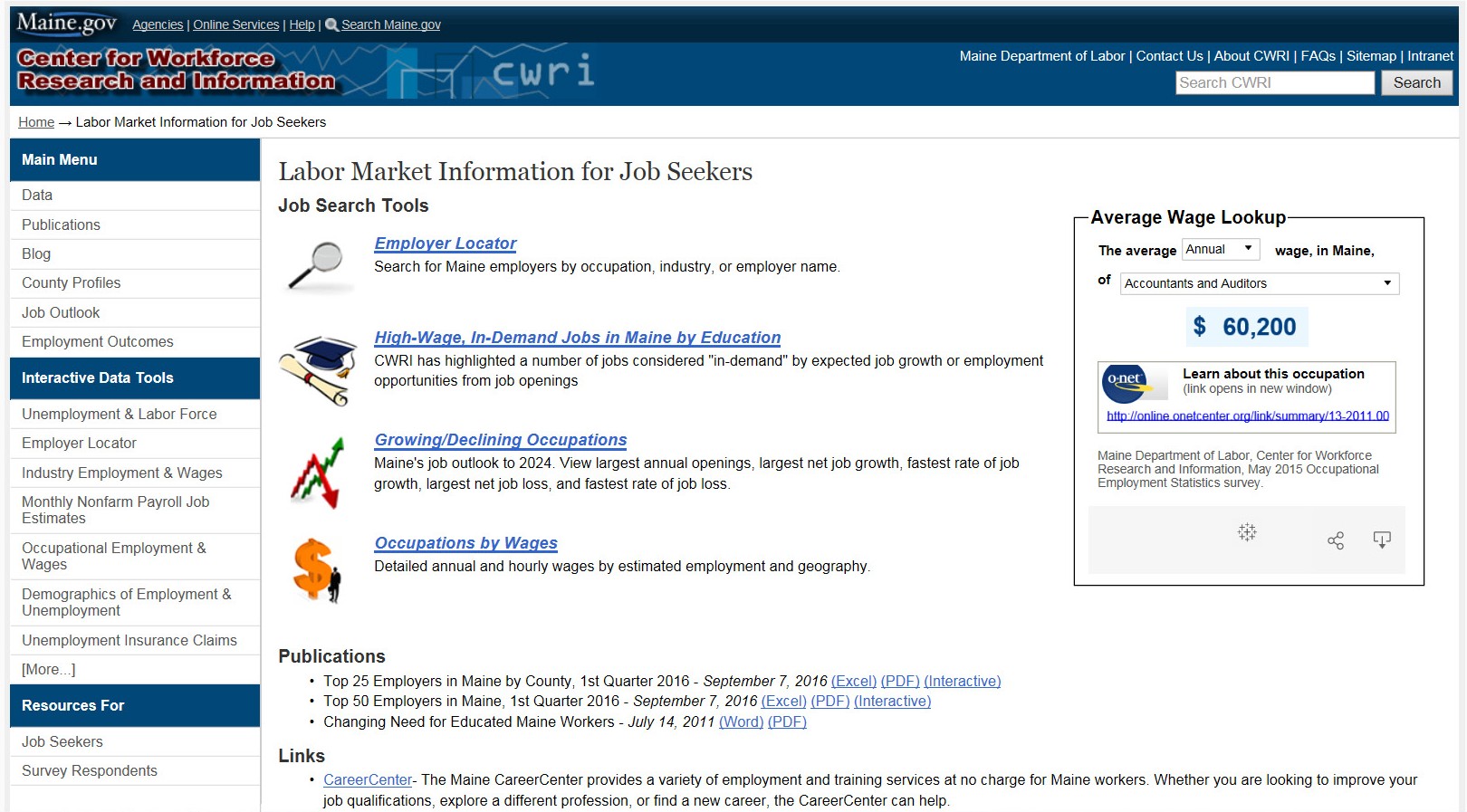 Perhaps you have been considering forming a new business or developing an existing business. There are many resources available to you for small business assistance. The CareerCenter Information Center has printed resources and videos on whether you would be successful in starting your business. You can get referrals to resources that will help you get started such as business planning, marketing and financing.Department of Economic and Community Development (DECD)www.maine.gov/decdYou can get a business start-up kit by calling Business Answers at 1-800-872-3838. Note: There is a small charge for the kit.Maine Small Business Development Centers (SBDC)Maine’s SBDC in partnership with the U.S. Small Business Administration (SBA), Maine Department of Economic and Community Development (DECD), University ofSouthern Maine (USM) and leading economic development hosting organizations, provide comprehensive business management assistance, training, and information services to Maine’s micro and small business community. Thefocus is to assist in the creation and maintenance of micro and small businesses and the jobs these businesses create. Services provided by SBDCs include: businesscounseling, business information, market assistance, market development, research and training. For more information, you can contact it by mail at:University of Southern Maine96 Falmouth Street, P.O. Box 9300Portland, ME 04104-9300Telephone: 780-4420 • information: 1-800-679-SBDC Fax: 780-4810 • TTY: 780-5646www.mainesbdc.org • e-mail: mainesbdc@usm.maine.eduwww.scoremaine.orgSCORE is a national organization of business counselors who offer their time, knowledge and resources to any U.S. citizen or permanent resident wishing to start or improve their business. They have over 150 counselors serving Maine’s entrepreneurs. SCORE can be accessed through the Small Business Development Centers or throughthe Small Business Administration 622-8274. For more information, contact Maine SBDC state offices in Portland 780-4420, Fax: 780-4810.Coastal Enterprises, Inc. (CEI)CEI is a nonprofit community development corporation that provides financing and business assistance to small and micro businesses. CEI is headquartered at 36 Water Street in Wiscasset, but operates out of nine locations around the state. In addition to hosting the Maine Small Business Development Center in Wiscasset, business counselors meet with clients at outreach sites in Bath, Fairfield, Augusta, Rockland, Belfast and Brunswick. CEI also provides targeted business assistance to women, child care providers, small farmers, fishermen, and refugees and immigrants. For more information, visit CEI on the Web at www.ceimaine.org, or call 882-7552/1-877-340-2649.Small Business Advice and TrainingCEI offers a wide range of assistance to emerging and existing small business owners. Through one-on-one consultation, training, workshops, peer networks and other services, CEI helps individuals across the state get the information they need to start or expand their small businesses.Training and workshops are offered on a range of business- related topics, such as starting your own business; personnel management; sources of credit and financing; marketing and sales; growth management; accounting, record keeping and cash flow analysis and website development and ecommerce. Training events are heldat key locations around the state. Individual consultation is free of charge; minimal fees are generally charged for training.Financing for Small BusinessesCEI provides direct loans to start-up and growing Maine small businesses in amounts ranging from $1,000 to $50,000 for self-employed, home-based and micro-enterprises, or in larger amounts for job-generating businesses. Targeted to businesses unable to obtain  credit through conventional sources, funds can be used for working capital, equipment, start-up costs and other legitimate business purposes. To be considered for a loan, businesses must complete a business plan and a CEI loan application.Maine Centers for Women, Work and Communitywww.womenworkandcommunity.org(MCWWC) offers free individual assistance and group training programs to help individuals plan, start and grow businesses. Their focus is on helping the individual business owner build skills, gain confidence, and develop networks that can turn a dream into reality. MCWWC’s approach is to work with individuals where they are, help them identify their business and personal goals, and provide support as they take steps to reach them. MCWWC is a full service economic development organization with additional free services in job-seeking and career planning, continuing education, building money management skills, and becoming community leaders. MCWWC has a statewide presence reaching individuals out of seventeen Centers and outreach sites from Fort Kent to Saco.For more information on the location nearest you, contact them at:Maine Centers for Women, Work, and Community Administrative Office Campus Center,UMA 46 University Drive Augusta, Maine 04330Phone:1-800-442-2092 or 621-3440Incubators Without Walls ProgramThe Penquis MaineStream Finance and Washington/ Hancock Community Action Program provide advice on starting a small business through their Incubators Without Walls Program. The Incubators Without Walls Program focuses on teaching better business practices while producing a comprehensive business plan to guide business start up or expansion. The following topics are discussedin detail: the business concept, time management, legal structure, recordkeeping, marketing, financial statements and financing resources. Classes are frequently augmented with guest speakers from the local business community, allowing participants to network with local accountants, web designers, bankers, insurance agents and an array of other experts.To learn more about the program contact the following:Washington & Hancock Counties: Keith Small 664- 2424, ext. 4453 or e-mail ksmall@whcap.orgPenobscot, Piscataquis, Knox, and Waldo Counties: James Macomber, 974-2476 or 1-800-215- 4942 or e-mail jmacomber@penquis.org or visit www. MaineStreamFinance.org for business trainings and more.University of Maine Cooperative ExtensionSmall and Home-Based Business Education ProgramThe University of Maine Cooperative Extension provides educational resources to Maine residents who operate or are considering operating a small or home-based business. We will work with you at any stage of your business life, especially if you are in the “thinking about it” stage.Through our County Extension offices located throughout the state, we provide educational resources to help you start and grow a small or home-based business. We will meet with you individually and confidentially to help answer your specific questions and help you learn about writinga business plan, pricing products and services, record keeping, and more.You can find online business management publications and other business resources through our Virtual Resource Library at: www.umext.maine.edu/hbbsite/html/home.htm. For more information about the University of Maine Cooperative Extension’s Small and Home-Based Business Education Program, please visit our website at www. umext.maine.edu or contact your local county Extension office.Fast TracFast Trac business start-up, planning and business management courses are available in Maine. The Heart of Maine Resource Conservation and Development in Bangor and the University of Southern Maine in Portland are state administrators delivering these valuable courses in Maine. You can reach them by calling the Heart of Maine RC&D  at (207) 947-6622 or the University of Maine at (207) 780- 5919. Note: There are fees for these courses.Maine Adult EducationMaine Adult Education programs provide training on many aspects of small business and self-employment, often in cooperation with other providers such as SCORE, Maine Centers for Women Work and Community, and the Small Business Administration.Such courses vary by program location and time of year. Common offerings include training on how to usecomputers, building websites and how to operate computer software used by businesses, such as Microsoft Officeand QuickBooks. To find out more contact your local adult education program. A complete state-wide listing is available at www.maineadulted.org or by calling 875-2722or 1-800-322-5455 (Adult Learning Opportunities Hotline).University of Maine’s Target Technology IncubatorUniversity of Maine’s Target Technology Incubator works with early-stage companies engaged in developing and commercializing new technologies. The Incubator provides these companies with the necessary facilities, training, expertise and resources they need to be successful. Start- up or existing companies can benefit from the servicesof the Incubator as tenants, affiliate members or seminar participants.Maine Community College SystemThe Maine Community College System is one of many public and private resources in Maine for education and training options. Entrepreneurial Centers at several of the colleges also offer services to help new small businesses get up and running. You can find out more about the retraining opportunities at the Maine Community College System at your local CareerCenter or online at their website www.mccs.me.edu.Maine Small Business Development Center (SBDC): Service CentersMaine Small Business Development Centers provide comprehensive business management assistance, training and information services to Maine’s micro and small business community.AuburnAndroscoggin Valley Council of Governments (AVCOG)125 Manley Road, Auburn, ME 04210-3600Tel: 783-9186 • Fax: 783-5211AugustaMaine SBDC Service Center FAME5 Community DriveP.O. Box 949Augusta, ME  04332-0949Tel: 620-3263 • Fax 623-0095BangorEastern Maine Development Corporation (EMDC) 40 Harlow Street, Bangor, ME 04401-5102Tel: 942-1744, 1-800-339-6389 • Fax: 942-3548BathMidcoast Council of Governments7 Park Street, Bath, ME 04530-2828Tel: 882-7552 • Fax: 882-4456CaribouNorthern Maine Development Commission (NMDC) 11 West Presque Isle Road, P.O. Box 779Caribou, ME 04736-0779Tel: 498-8736, 1-800-427-8736 • Fax: 493-3108EllsworthCoastal Enterprises, Inc.210 Main Street, Suite 7, Ellsworth, ME 04605-1950Tel: 664-2990 • Fax: 667-3416FairfieldKennebec Valley Council of Governments 17 Main Street, Fairfield, ME 04937-1119Tel: 453-4258 ext. 16 • Fax: (207) 453-4264MachiasCoastal Enterprises, Inc.1 Stackpole Road, Machias, ME 04654-0679Tel: 255-8811 • Fax: 667-3416PortlandUniversity of Southern Maine (USM)P.O. Box 9300Portland, ME 04104-9300Tel: 780-4949, 1-800-679-7232 • Fax: 780-4810SpringvaleSouthern Maine Planning and Development Commission (SMPDC)21 Bradeen Street, Suite 304, Springvale, ME 04083-1925Tel: 324-0316 • Fax: 324-2958WiscassetCoastal Enterprises, Incorporated (CEI)35 Water Street, P.O. Box 268, Wiscasset, ME 04578-0268Tel: 882-4340 • Fax: 882-4456Service Corps of Retired Executives (SCORE) can also be accessed through the SBDC system or through the Small Business Administration (207) 622-8274. For more information, contact: Maine SBDC state office in Portland at 780-4420, TTY: 780-5646 • Fax: 780-4810.Coastal Enterprises, Inc. (CEI) provides a wide range of programs to provide technical assistance to new and existing small businesses in Maine. For more information, please contact: Coastal Enterprises, Inc., 36 Water Street, P.O. Box 268, Wiscasset, ME 04578. Tel: 882-7552 Fax: 882-7308, e-mail: cei@ceimaine.org.Reduced income requires your utmost attention and skill in managing your money. There are resources in thecommunity to help you, but the first thing you must do is plan ahead.Don’t go into hiding! Notify your creditors, lenders and landlord that you are unemployed and may not be able to meet your current obligations. Ask to have a payment plan for your new situation.Prioritize your debts. Housing, food and transportation come first. Set up a realistic budget that allows for basics—food, shelter, clothing and medical care.Stop buying nonessentials. Do not use credit cards to maintain your current standard of living.Avoid bankruptcy by getting credit counseling. For financial counseling and debt management call: Consumer Credit Counseling Service of Maine at 1-800-308-2227, www.moneymanagement.org.Let all family members in on the new budget— encourage them to identify ways they can help save money.Find new and no cost family recreation and entertainment activities.Above all, stay healthy and active.Maine Centers for Women, Work, and Community and other community agencies offer training in basic money management; the Maine Family Development Account Coalition provides a matched savings program for eligible families who are willing to save for a home purchase, to pay for education, or to capitalize a small business. For a list of training see www.womenworkandcommunity.org or call1-800-442-2092.Credit ProtectionWhen you are facing a financial crisis it may seem like you have no options. However, there are steps you can take, as well as agencies that are set up to help you, and you do have some options. If at any time you have questionsregarding financial matters or about the money you owe, or if you are being harassed by creditors, contact:Bureau of Consumer Credit Protection35 State House Station Augusta, ME 04333-0035Tel: 624-8527 or 1-800-332-8529www.credit.maine.govDebt Management CompaniesAny company offering debt management services (credit counseling) in Maine must be registered with the Office of Consumer Credit regulation. Only nonprofit organizationsare allowed to offer these services in Maine. For information on debt management service providers, or to see if a company is authorized to do business in Maine, visit the Consumer Credit Regulation website at www.credit. maine.gov.Credit Reporting AgenciesCredit Bureaus or credit reporting agencies collect and store data provided by many of your creditors. The credit bureaus then assemble and deliver the information, for a fee, to their business customers.Request your free annual credit report:online at www.credit.maine.gov (click on “Free Credit Report” under “Consumer Tools”, then click on  www.annualcreditreport.com” or•	by phone at 1-877-322-8228 orby mail at Annual Credit Report Request ServiceP.O. Box 105283Atlanta, GA  30348-5283The Maine Department of Health and Human Services (DHHS) has many programs of assistance to individuals facing temporary, sudden or chronic financial or family challenges.Food Stamp ProgramThis program helps people with little or no money to buy food at grocery stores. Almost all people with low incomes are eligible for food stamps. You do not need to live with children, be on welfare, or be elderly or disabled to get food stamps. Many people work and get food stamps. You can get a food stamp application from your local office of the Department of Health and Human Services (DHHS).Be sure to complete and turn in your application as soon  as possible. The sooner you apply, the more assistance you will receive the first month. You will get an EBT (electronicbenefits transfer) card in the mail. You can use the card like a debit card to purchase your food at grocery stores and most convenience stores (books of food stamp coupons are no longer used in Maine).For more information about the Food Stamp Program and other food assistance programs, call the DHHS office nearest you. To apply online go to: www.maine.gov/ mymaineconnection or call 1-855-797-4357.If you believe you have been wrongly denied food stamps, then you may appeal the decision. If you wantrepresentation you may contact Pine Tree Legal. See Legal Services, page 25.Women, Infants and Children’s Nutrition Program (WIC)WIC is a nutrition program for thousands of Maine families. WIC serves all kinds of families with free nutrition advice, tips for staying healthy, recipes, and resources for growing families.You can get more information about the WIC program  by calling toll-free 1-800-437-9300 or (207) 287-3991, TTY users call Maine Relay 711, or on the web at www. wicforme.com. In addition, you can get information aboutat the DHHS office nearest you. DHHS offices are listed on the following page.Temporary Assistance to Needy Families (TANF)TANF is a cash benefit that assists families with children when one parent is absent from the household or disabled. Families with an unemployed or underemployed parent may also qualify. There are income and asset limitations.Many assets such as your home and at least one car do not count.If you think you have been wrongly denied TANF, then you may appeal the decision. If you want representation you may can contact Pine Tree Legal. See Legal Services, page 25.ASPIRE-TANF ProgramASPIRE for short, is the education, training and work program in which most parents receiving TANF (Temporary Assistance to Needy Families) are required to participate. It is run by the Department of Health and Human Services (DHHS). People in ASPIRE are eligible for help with transportation, childcare and otherservices necessary to help them participate. Participation requirements vary depending on a family’s specific circumstances. Families dealing with issues related to disabilities or domestic violence, for example, may not have to participate in ASPIRE if they so choose.For more information about your rights under ASPIRE- TANF, you can request a booklet from Maine Equal Justice (626-7058 x 205; info@mejp.org) entitled Understanding ASPIRE-TANF or view it online at www.mejp.org.Parents as Scholars (PaS)The Parents as Scholars program is a student aid program that helps low-income parents attend two or four-year college programs. PaS is run by the Maine Department of Health and Human Services (DHHS) through the ASPIRE Program. Parents who are eligible for, but not necessarily receiving, TANF are eligible for PaS.The kinds of assistance available from PaS are monthly cash assistance, supportive services similar to the ASPIREProgram, such as child care, transportation reimbursement, car repairs, auto liability insurance, eye care, dental care, books and supplies, clothing and uniforms, assistance with tuition and fees when the participant is not able to get other educational funding because of poor credit or other reasons, occupational expenses, and other services. As in ASPIRE, there are special rules for families dealing with disabilities or domestic violence issues to help them to succeed in the PaS program.For more information or to receive a booklet about the PaS program, contact Maine Equal Justice at 626-7058 x 205, or visit their website at www.mejp.org.Emergency Assistance (EA)EA is a TANF-related program run by DHHS, providing benefits to families with children in many emergency situations. You do not need to be receiving TANF to be eligible for EA. Emergency situations include fire or other natural disasters, termination of utility service, evictions, lack of adequate shelter or the need to escape a domestic violence situation. EA can also help to repair or replacea broken furnace, chimney, well or septic system. You can only get EA for 30 days during any 12-month period and it can total no more than $600 for a combination ofneeds. Since you will not be able to qualify again for twelve months, apply for everything you need (up to $600) at the same time, or within 30 days of your first application call1-800-442-6003.If you are denied Emergency Assistance, then you may appeal the decision. If you want representation you may contact Pine Tree Legal. See Legal Services, page 25.Alternative Aid AssistanceAlternative Aid Assistance gives families who are working or looking for work, and who are not on TANF, help with short-term, work-related needs. Instead of applying for TANF benefits, families have the choice of applying for Alternative Aid. This one-time program, which provides the equivalent of up to three months worth of TANF benefits, helps families with things like car repairs, clothing, or other services that they need to get or keep a job. Families are eligible for Alternative Aid if :they meet the income, asset and other eligibility requirements for TANF andthe parent or caretaker relative in the family has a job or is looking for one.One important difference in eligibility between the two programs is that once a parent meets the financial eligibility limits, their wages are not counted in determining the amount of Alternative Aid they can receive.A family that receives Alternative Aid but then decides it really needs longer-term help from the TANF Program, can still apply for and get TANF. If they apply for TANF during the three months for which they are receiving Alternative Aid, the Alternative Aid must be repaid by a reduction in the monthly TANF benefit.If you believe you have been wrongly denied Alternative Aid, contact Pine Tree Legal Assistance. See Legal Services, page 25.Community Transition TeamWhen displacements or closures occur, they have a definite impact upon the affected workers, the community and surrounding region. Community Transition Teamsof volunteers are often formed to address the needs for information and assistance which workers face. It isparticularly helpful to have a representative from the group of workers affected by a layoff to serve as advisors to the Community Transition Team.What is 2-1-1? www.211Maine.orgOne number – thousands of services. 2-1-1 is an easy-to- remember, toll-free number that connects people who want to give help or get help with a full range of health and human services in their community.2-1-1 includes a statewide directory of over 9,000 resources including agency services and support groups accessible through this website to anyone with Internet capability.2-1-1 will provide emergency operations during times of natural and other disasters, include accurate and timely information for preparations, and longer term referral for follow-up services if required.Food BanksFood and clothing banks are very important for assisting families with food and clothing during times of stress. If there is not an existing food or clothing bank in your area, one can be established through volunteer effort. You can contact the town in which you live, call 211 or log on to www.maine.gov/agriculture/co/tefap to find out where these banks are located.Fuel AssistanceIf you are having trouble meeting your winter heating costs, you may qualify for a fuel assistance program. The program can only pay for the principal heat source in the home and eligibility is based on gross income. The program runs from November to the end of March each year. Call your local Community Action Program for details.Community Action Programs in Maine (CAP)In addition to fuel assistance, the CAP agencies can provide help with power and telephone bills, weatherization, child care, after school programs and more, depending on location.Androscoggin/Oxford CountiesCommunity Concepts, Inc.17-19 Market Square, P.O. Box 278, South Paris, ME 04281 Tel: 743-7716, Fax: 743-6513www.community-concepts.orgAroostook CountyAroostook County Action Program, Inc.771 Main Street, P.O. Box 1116, Presque Isle, ME 04769 Tel: 1-800-432-7881 or 764-3721, Fax: 768-3022www.acap-me.orgCumberland CountyOpportunity Alliance50 Monument Square, Portland, ME 04102Tel: 523-5049www.opportunityalliance.orgFranklin CountyWestern Maine Community Action, Inc.P.O. Box 200, East Wilton, ME 04234-0200 Tel: 645-3764, Ext. 5300 Fax: 645-9604 www.wmca.orgHancock/Washington CountiesWashington Hancock Community AgencyP.O. Box 280, Milbridge, ME 04658-0280 Tel: 546-7544, Fax: 546-3216 www.whcacap.orgKennebec/Somerset CountiesKennebec Valley Community Action97 Water Street, Waterville, ME  04901Tel: 859-1500, Fax: 873-0158www.kvcap.orgKnox/Penobscot/Piscataquis CountiesPenquis262 Harlow Street, P.O. Box 1162Bangor, ME 04402Tel: 1-800-215-4942, 973-3500, Fax: 973-3699TTY: 973-3520www.penquis.orgCommunity Action Programs in Maine (CAP) - continuedDover-Foxcroft Office50 North Street, Dover-Foxcroft, ME  04426Tel: 564-7116 Fax: 564-2218Lincoln Office40A Main St., Lincoln, ME 04457 Tel: 794-3093, Fax: 794-3314Rockland Office315 Main St., Ste. 205, Rockland, ME 04841Tel: 596-0361 or 1-800-585-1605Fax: 594-2695Lincoln/Sagadahoc CountiesMid-Coast Maine Community Action 34 Wing Farm ParkwayBath, ME 04530Tel: 442-7963, Fax: 443-7447www.midcoastmainecommunityaction.orgGeneral AssistanceYou may be eligible for General Assistance (GA) from your town or city if your basic living costs are more than the money you have or can earn. Each town has rules about who is eligible for GA. You have the right to read therules in the town office and you have the right to make a confidential written application, even if the town says you are probably not eligible. The town must give you a written decision within 24 hours of your application.If you run out of heating oil, food, or something else you really need, the town must take an application at once. If the town office is closed, look for a sign on the door that will tell you how to apply in an emergency. You can also call the town clerk, a selectperson or the local police and ask how you can apply. You may be able to get GA in an emergency, even if you are not usually eligible.If you are denied General Assistance, you only have five working days to appeal the decision. If you wantrepresentation you may contact Pine Tree Legal. See Legal Services, page 23.MortgagePlanning ahead can avoid big problems with mortgage lenders. Discuss your current and temporary financial status with your bank or mortgage lender. Ask for an alternative payment plan. A personal visit is suggested because most financial institutions prefer to negotiate with you instead of foreclosure.If you have a VA-insured mortgage, call: VA Regional Loan Center at 1-800-827-0336. For FHA-insuredor Farm Services Agency mortgages, call: 753-9400, TTY 942-7331.Waldo CountyWaldo Community Action Partners 9 Field Street, P.O. Box 130Belfast, ME 04915-0130Tel: 338-6809, Fax: 338-6812www.waldocap.orgYork CountyYork County Community Action Corp. 6 Spruce Street, P.O. Box 72Sanford, ME 04073Tel: 324-5762, Fax: 490-5026www.yccac.orgRent AssistanceDiscuss your new circumstances with your landlord and negotiate a mutually acceptable plan. Emergency financial assistance may be available for eligible families through your town.Utilities AssistanceAs soon as you know that you may have difficulty paying your bill, call your utility companies (electric, gas, water) to arrange a payment plan. Do not wait until you receive a shut-off notice because that may be too late. If you are not satisfied with the utility response, call the Public Utilities Commission’s Consumer Assistance Division at 287-3831,TTY users call Maine Relay 711, or visit their website www. maine.gov/mpuc/consumer/cad.html for a list of consumer rights publications.If you have problems with housing, public utilities, child support, unemployment or welfare benefits and cannot afford regular legal fees, there are agencies that may be able to help you.Maine Equal Justice Partners (MEJP)MEJP is dedicated to advocating on behalf of low-income people in Maine, to assure their access to basic rights and services; including health care, income support, foodassistance, housing, child care, education and training, and fair working conditions. Maine Equal Justice provides a voice for low-income people through representation in the courts, the Legislature, and administrative agencies; legal policy research and analysis; and education and training about their legal rights and opportunities to participate in public policy reform. They are located at 126 Sewall Street, Augusta, ME  04330. Tel: 626-7058, Toll-free: 1-866-626-7059, Fax: 621-8148. Website: www.mejp.orgThe Volunteer Lawyers ProjectLawyers volunteer their time to assist low-income consumers with problems requiring legal counsel. Contact them at 1-800-442-4293 or 774-4348, TTY users call Maine Relay 711, Website: www.vlp.org.The Disability Rights Center of Maineat 1-800-452-1948 (voice and TTY).Legal Services for the ElderlyContact Legal Services for the Elderly at 621-0087 or 1-800-750-5353 (for individuals 60 years and older, no income restrictions apply). Visit their website at www. mainelse.org.Maine Lawyer Referral and Information ServicesThis service can help you find a lawyer to assist you with your problem. There is a $25 fee for the use of their service, which entitles you to a half-hour consultation with an attorney. They also provide a recorded message service known as Tel-Law that may be accessed by using a touch- tone phone and dialing 1-800-860-1460. This is an activity of the Maine State Bar Association, P.O. Box 788, Augusta, ME 04332-0788, 207-622-7523.Pine Tree Legal AssistancePine Tree Legal Assistance provides free legal services to low-income Maine people. Pine Tree maintains six permanent field offices in Portland, Lewiston, Augusta,Bangor, Machias and Presque Isle, as well as an outreach site in Rockland. Pine Tree operates special statewide units for services to Native Americans and migrant farm workers from its location in Bangor. By federal requirement, most Pine Tree services are limited to people with low incomes. The type of service provided by Pine Tree depends largely on the type of legal problem facing the individual client.Most clients get immediate advice on their problem, including things they could do in order to resolve the problem on their own. Some receive written materials that provide more detailed information on common legal problems and solutions. Others are referred to an agency or service that can more appropriately resolve their immediate crisis or long-term problem. For information about your legal rights, contact them at www.ptla.org. To ask about the specifics of your situation, call the office nearest you and request an appointment. The local offices are listed below.Augusta Office:39 Green Street, P.O. Box 2429, Augusta, ME 04338-2429Tel: 622-4731 or 623-7777Fax: 623-7774, TTY users call Maine Relay 711Bangor Office:61 Main Street, Bangor, ME 04401Wheelchair Access 50 Colombia St. Please call ahead. Tel: 942-8241Fax:942-8323, TTY users call Maine Relay 711Lewiston Office:37 Park Street, Suite 401, Mailing address: P.O. Box 398 Lewiston, ME 04243-0398Tel: 784-1558Fax: 783-8774, TTY users call Maine Relay 711Machias Office:13 Cooper Street, Machias, ME  04654Tel. 255-8656Fax: 255-8657, TTY users call Maine Relay 711Portland Office:88 Federal Street, P.O. Box 547Portland, ME 04112Tel: 774-8211Fax: 828-2300, TTY users call Maine Relay 711Presque Isle Office:373 Main Street, Presque Isle, ME  04769 Tel: 764-4349Fax: 764-2455, TTY users call Maine Relay 711The Maine Revenue Service (MRS) MRS offers a Property Tax Refund and Rent Refund Programto qualified homeowners or renters of any age who live in Maine. MRS also offers the Maine Homestead Exemption Program that allows qualified Maine homeowners to eliminate taxes on the first $13,000 of value of their houses.You can get more information about these programs and applications by visiting the Maine Revenue Services website at: www.Maine.gov/revenue/propertytax/sidebar/exemptions. htm or for more information call 287-2076 from 8 a.m. to 5p.m. weekdays. Their address is:Maine Revenue Services 24 State House Station Augusta, ME 04333-0024 www.maine.gov/revenueThe IRS has prepared information about the “Tax Impact of Job Loss.”The IRS offers assistance with income tax preparation during the income tax filing season. Check with your local IRS office for dates and times of assistance.Maine Department of LaborBureau of Unemployment CompensationBureau of Financial Institutions (Banking)Tel: 624-8570, 1-800-965-5235www.Maine.gov/pfr/bkg/bkg _consumer.htmDisability Rights Center of Maine1-800-452-1948 (voice and TTY), 626-2774www.drcme.orgLibraries and CareerCenters - for computer-aided job search, online research and résumé development, there are a number of websites that may be helpful.www.maine.gov/mslDisplaced workers can begin a job search or investigate retraining through CareerCenters operated by MDOL and its education and training partners and by researching the following online websites:Maine JobLink: www.mainecareercenter.gov MyJobWave  www.MyJobWave.comJobs in ME.com: www.jobsinme.com Maine Government jobs:www.maine.gov/bhr (click on “State Jobs” Occupational Outlook Handbook:  www.bls.gov/oco/home.htm(exploration tool covering the jobs held by 90% of America’s workforce)Occupational Outlook Quarterly: www.bls.gov/opub/ooq/ooqhome.htm (periodical containing practical information on jobs and careers)The purpose of this guide is to explain the basic laws regarding employment. Some employment laws are federal and others are state.The Maine Department of Labor can help clarify many aspects of employee rights and can help you find other resources as well.In addition to employee rights, the Department of Labor can help you with job seeking, career counseling, job safety, training, and many other issues that affect one’s work life. Some of these services are available through our statewide network of CareerCenters. For the location nearest you, call 1-888-457-8883, TTY users call Maine Relay 711, or visit www.maine.gov/labor.For more information on the topics in this guide, contact the agencies listed or 623-7900, TTY users call Maine Relay 711, or e-mail: webmaster.bls@maine.gov.BreaksIn a business with three (3) or more employees working at one time, employees have the right to take a 30-minutebreak after six (6) hours of work unless each employee has agreed in writing to either work through break with pay or take several shorter breaks.Nursing mothers must be provided with unpaid break time or be permitted to use their paid break or meal time to express milk. The employer must make reasonable efforts to provide a clean room or location, other than a bathroom, where the milk can be expressed.Frequently Asked Questions:“Does my employer have the right to say I can’t leave the building during my break?”Yes.“Does my employer have to pay me for the 30-minute break?”No.Child LaborMaine youth employment laws cover when, where and how young people under 18 years old may work. Federal laws may differ. A Guide to Maine Laws Governing the Employment of Minors has more information about youth employment laws. Available from Maine Department of Labor (See page 32).Work PermitTeenagers under 16 years old need a work permit in order to be employed (except in domestic or farm work), even ifthey work for their parents.To apply for a permit, the youth must bring proof of age and a job offer to the school superintendent’s office. The Maine Department of Labor must approve and issue the permit before the youth can begin work.Prohibited WorkIn Maine, no worker under 18 (in most instances) may:Drive a motor vehicle on public roads as part of the job.Use powered equipment like a circular saw, hoist, box crusher, meat slicer, paper-products machine, or woodworking machine.Work in excavation, wrecking, demolition, manufacturing and storing explosives, or roofing.Work alone in a cash-based business.Work in confined spaces.Work at heights.In addition to the above, no one under 16 years old may:Bake or cook on the job (in most instances).Work in dry cleaners, commercial laundries, or bakeries (except in sales or office work).Perform warehouse or manufacturing work.Work in freezers or meat coolers.Work in most jobs at hotels, motels, and commercial places of amusement.Load or unload a truck, railroad car or conveyor.Work at any hazardous occupation.Work without a work permit.Operate power equipment including lawn mowers and cutting machines.Operate any motorized vehicle, including golf carts.These are partial lists. For more information, contact the Maine Department of Labor, Wage and Hour Division (207- 623-7900, TTY users call Maine Relay 711, or the U.S. Wage and Hour Office in New Hampshire (603-666-7716).Closing or Relocating Workplaces(WARN)If your company plans to close or move and has 100 or more workers, your employer must give you at least 60 days notice. (The Workers Adjustment and Retraining Notification Act, “WARN,” 29 U.S.C. § 2101)Severance PayIf a business with 100 or more employees closes, relocates more than 100 miles away or has a mass layoff, the business must notify the Department of Labor or employees in advance. In many instances, employees who have worked at that business for three or more years must get severance pay. If the employee has to sue to get severance pay, the employee may get the legal costs back. (26 M.R.S.A. § 625-B)Collective Bargaining (Unions)Employees have a right to form or join unions.The National Labor Relations Act gives workers in private companies the right to form unions and to bargain with employers.The Maine Labor Relations Board regulates union activities in most public workplaces and some farming workplaces.The Maine Strikebreaker law (26 M.R.S.A. § 851-856) stops employers from hiring strikebreakers during a labor dispute.For more information, call:Maine Labor Relations Board 90 State House Station Augusta, ME 04333(207-287-2015)(TTY users call Maine Relay 711) www.maine.gov/mlrbNational Labor Relations Board Thomas P. O’Neill Jr., Fed Bldg. 10 Causeway St., Room 601Boston, MA 02222-1072(617-565-6700)(TTY 617-565-6470)www.nlrb.govDiscrimination and HarassmentUnlawful DiscriminationEmployers must not discriminate against workers  because of race, religion, color, sex, age, national origin, mentalor physical disability, sexual orientation, or whistleblower status.It is not legal for a person to be treated as unequal because he or she is in one of these groups.Everyone has a right to work in a place where there is no discrimination.DisabilitiesThe federal Americans with Disabilities Act (42 U.S.C.§ 12101) and the Maine Human Rights Act (5 M.R.S.A.§§ 4551-4660-A) protect workers who have disabilities. Employers may not discriminate against workers with disabilities in hiring or firing and must make reasonable accommodations for such workers.Sexual HarassmentSexual harassment on the job is against the law.You have the right to work in a place free of sexual harassment.No one can make you put up with sexual comment or physical contact to keep a job.Laws that apply in your workplace are posted there. Take a look at the posters in your workplace so you will know where to find information if you need it. See page 29 for a list of those posters.Here are some examples of sexual harassment:unwelcome sexual advances.unwanted hugs, touching or kisses.suggestive or obscene remarks.requests for sexual favors.For more information, call the Maine Human Rights Commission (207-624-6290, TTY users call Maine Relay 711). Website: www.maine.gov/mhrcDomestic ViolenceEmployment Leave for Victims of Domestic Violence An employee who is a victim of domestic violence must be allowed time off from work with or without pay toprepare for and attend court proceedings; receive medicaltreatment; or obtain necessary services to remedy a crisis caused by domestic violence, sexual assault or stalking.The employee must request the time off. Leave must also be allowed if the employee’s child, parent or spouse is the victim.Drug TestingYou can be asked to take a drug test if Federal law requires it or if the company has a drug policy approved by the Maine Department of Labor.Under the law, an employer can use a positive test result to:refuse to hire someone.fire an employee (in some instances).discipline an employee (in some instances).change an employee’s work (in some instances).Those who apply for jobs may be tested only if they are offered work or are placed on a waiting list for a job.Employers who test under the law must give those tested a copy of the policy prior to the test.Frequently Asked Questions:“Can I say no to a drug test?”Yes, but if you do so, your employer may have the right to legally fire you or to refuse to hire you.“I tested positive, but I don’t agree with these results. What can I do?”Your employer must tell you how you can appeal the result.“Can I be fired for a positive drug test result?”An employer may not fire an employee the first time he or she tests positive, but may do so if he or she tests positive more than once. Employers must offer employees who test positive six the first time, (6) months of rehabilitation.Employees can be fired if they refuse rehabilitation.“My employer uses breathalyser testing for alcohol. Can they do that?”Yes. Employers may test in this way whenever they wish.Family Medical LeaveEmployers with 15 or more workers and all public agencies must give up to 10 weeks of unpaid but job-protected leave, if:a worker or the worker’s child, parent, spouse, domestic partner, domestic partner's child, or worker's sibling has a serious condition.a child is born to the worker or domestic partner.a child of 16 or less is placed for adoption with the worker or domestic partner.the worker is donating an organ for a human organ transplant.the worker's spouse, domestic partner, parent or child, or sibling who is a member of the state military forcesor U.S. Armed Forces dies or incurs a serious health condition while on active duty.To get this leave, the employee must have worked for the company for at least 12 months in a row.The employee must be allowed to come back to the same job, or one like it, after the leave.The federal Family and Medical Leave Act (29 U.S.C. § 2601) provides up to 12 weeks of unpaid but job-protected leave to employees of public agencies as well as private employers who have 50 or more workers within 75 miles. To qualify, you must have worked for your employer at least 1,250 hours in the previous year.Family Sick LeaveIf an employer’s policy offers paid leave (sick, vacation, personal), the employee must be allowed to use up to 40 hours in a 12-month period to care for an ill child, spouse or parent.For more information, call Maine Department of Labor, Wage and Hour Division (207-623-7900, (TTY users call Maine Relay 711), or U.S. Department of Labor, Wage and Hour Division (603) 666-7716. www.dol.gov/whdHiring and FiringHiringYou cannot be denied a job or fired from a job because of:race	●	ancestry	●	skin colorgender	●	religion	●	disabilityage	●	place of birth	●	sexual orientationEnding EmploymentIf you are fired, you can write your employer a certified letter asking why, and your employer must tell you in writing why you were fired within 15 days.Your employer may not fire you because:of illegal discrimination.you refused to do an unsafe job.you reported an unsafe condition.you were called for jury duty.your wages were garnished.you filed a workers’ compensation claim.Frequently Asked Questions:“Can I be fired without a good reason?”Yes. An employer can fire an employee without notice or cause as long as you are not discriminated against.There may be a union agreement that says you can only be fired for certain reasons. In that case, the contract rule must be followed.“What if my employer discriminated against me when I was fired?”This is against the law if it is considered discrimination under human rights law. If you think there was discrimination, call the Maine Human Rights Commission (207-624-6290, TTY users call Maine Relay 711), www.maine.gov/whrc.“When does my employer have to pay my last wages after I get done?”Your employer must pay your wages plus any vacation pay due in accordance with company policy by the next regular pay day after your job ends (not more than two (2) weeks). You must go in person and request your pay on or after the regular pay date. If your employer will not pay, you can file a complaint with the Maine Department of Labor, Wage and Hour Division (207-623-7900, TTY users call Maine Relay 711).“How do I know if I have the right to severance pay?” You sometimes have a right to severance pay if the company has had a mass layoff, has closed or has relocated 100 miles or more away if the company employed 100 or more people during the year. Severance pay is not due in an individual termination.If a dispute occurs and legal action is needed, you can get free advice from a mediator who can help you find answers that both you and your employer can live with. Call the Maine Association of Dispute Resolution Professionalsfor more information (1-877-265-9712). E-mail address: RBITR8TR@yahoo.com.OvertimeLimits on Mandatory OvertimeAn employer may not require an employee to work more than 80 hours of overtime in any consecutive two-week period. There are exceptions, such as emergency, essential services and salaried executive employees; agricultural workers and others.A nurse who has worked 12 mandatory hours may not be disciplined for refusing to work additional hours and must be allowed at least 10 hours off following any such period. (There are exceptions to this law.)Pension and Health BenefitsERISAFederal Law (ERISA at 29 U.S.C. § 1001) protects your benefit plans, including pension and health insurance. For more information, call U.S. Department of Labor, Employee Benefits and Security Administration (1-866-275-7922, TTY 1-877-889-5627).COBRAFederal law (COBRA at 29 U.S.C. § 1161(a)) also gives you the right to have your medical insurance continued for 18 months after your employment ends, at your expense.For more information, call U.S. Department of Labor, Pension and Welfare Benefits Administration (617-565- 9600), www.dol.gov/ebsa.Personnel FileYou have a right to review your entire personnel file, and the employer must provide you with a free copy once a year upon request. Upon termination, the employer must provide any additional information added since a copy of the entire file was provided in that calendar year.Preference for Maine Workers and ContractorsState law (26 M.R.S.A. § 1301-1315) gives preference to Maine workers and contractors on state-funded construction jobs over $10,000. It also sets a prevailingminimum wage rate for construction projects for these jobs.Required PostersEmployers must display certain posters in the workplace where workers can see them.“Business Answers” can send you the following posters free of charge. Call 1-800-872-3838 or 207-624-9818 (in-state), 1-800-541-5872 (out-of-state), TTY users call Maine Relay 711. For more information about individual posters, call the agencies listed.State of Maine Required PostersFederal Government Required PostersThe Unemployment Poster (Full and Part-Time Workers, Me. I-1) is required for employers who must pay unemployment tax, and can be ordered from the Maine Department of Labor, Bureau of Unemployment Compensation, by calling (207) 621-5120 or downloaded from our website at www.file4.ui.com and then, near the bottom of the page, click on Publications and Forms.Select Unemployment Poster (Me. I-1) from the list of publications provided.Safety and HealthEveryone wants a safe and healthy place to work.Employers must make workplaces safe.Workers must follow health and safety rules.The Federal Occupational Safety and Health Administration (OSHA) looks out for health and safety in private workplaces.The Maine Department of Labor checks public workplaces.If you work on a computer four or more hours a day, a law requires that you have special training to help you operate your equipment safely. www.osha.gov or call 626-9160Frequently Asked Questions:“Can I say ‘No’ to a job I think is unsafe?”If you think the job could cause death or serious injury, you can refuse. You must tell your employer of the danger and ask that it be fixed.“What do I do if my employer does not fix the hazard?” If your employer does not act to fix the problem, report your concern to OSHA (for private companies) or the Maine Department of Labor (for public work sites).“What does Right to Know mean?”You have a right to know if chemicals or other things that can cause harm are in the workplace. Your employer must tell you about these things and train you in their safe use.The Maine Department of Labor has free safety and health information and training through the SafetyWorks! program (1-877-SAFE-345, 1-877-723-3345), TTY users call MaineRelay 711 or 623-7923.SmokingMaine’s Workplace Smoking Law requires:That all enclosed areas of business facilities in Maine where employees perform work and for which the employer is responsible are smoke-free.Every employer must establish a written smoking policy that complies with current state law.Employers must post this policy and provide a copy of the policy to any employee who requests it.Employers may ONLY allow smoking outdoors, at least 20 ft. from entryways, windows, vents and doorways, and not in any location that allows smoke to circulate back into the building.Maine Department of Health and Human Services Partnership for a Tobacco-Free Maine www.tobaccofreemaine.org or call 287-4627WagesThe minimum wage is $7.50 per hour. (Please check web site at www.maine.gov/labor for current wage rate information.)Maine does not have a training wage or student wage below the minimum.Tipped employees must be paid at least one-half minimum wage. If this rate plus tips for the week does not average the minimum wage, the employer must pay the difference.Employees receive overtime pay of 1½ times their hourly rate after 40 hours of work per week. This applies to most employees. A poster stating these rules must be shown in the workplace.Executive, administrative or professional employees are exempt from minimum wage and overtime. They must be paid a minimum weekly salary of $455.00.Employers must pay wages in full to employees on an established day or date at regular intervals not to exceed 16 days.Employees must be paid for the work performed. Employees who leave a job must be paid in full within a reasonable time.Employers cannot deduct from an employee’s pay for things such as broken merchandise or bills not paid by customers.Employers may not discriminate on the basis of gender by paying a rate less than the rate paid an employee of the opposite sex for comparable work.Employers may not discriminate against an employee for inquiring about, disclosing, comparing or otherwise discussing the employee's wages with others.Most of the wage laws do not apply to agriculture.Employees must be notified of a decrease in hourly wages or salary at least one day prior to the change.Frequently Asked Questions:“If a holiday occurs on a work day, does my employer have to pay overtime for working the holiday?”No. An employer does not have to pay overtime for less than 40 hours a week worked.“My employer changed my regular schedule and now says I have to work overtime. I wasn’t told this when I was hired. Is this legal?”Yes. Employers have the right to change work schedules. They can require you to work overtime, but not in excess of 80 hours of actual overtime in any two-week period.“Does my employer have to pay benefits like sick time, vacation or holidays?”No. Paid benefits are extras. They are not required by law.Whistleblowers Protection ActIt is against the law (26 M.R.S.A. §§ 831-840) for an employer to fire or threaten you because:you reported a law violation;you reported a risk to health and safety;you would not do something that was a danger to your life or to someone else’s;you are part of a government investigation; oryou are a healthcare worker and you reported a medical error.You are protected by this law ONLY if you tell your supervisor about what you think is wrong. You must allow enough time for your supervisor to correct the problem unless you have a good reason to think that he or she will not fix it.A poster about this must be at your workplace.Frequently Asked Questions:“Can I be fired if I report a workplace problem or violation?”It is against the law to fire someone for reporting a workplace problem or violation.“If I lose my job for what looks like discrimination, what should I do?”.File a complaint with the Maine Human Rights Commission within six (6) months of the end of your employment.For more information, call Maine Human Rights Commission (207-624-6290, TTY users call Maine Relay 711).Workers’ CompensationThis is insurance paid for by the employer. It gives benefits to employees who get hurt on the job.Most public and private employers have this insurance for their workers. You must follow the rules to get the benefits.Check the poster which must be at the workplace for more information.Frequently Asked Questions:“If I get hurt at work, what should I do?”Tell your supervisor or a manager as soon as you can.“What should my employer do?”Your employer must fill out a “first report” of the injury within seven (7) days. You should get a copy. If you lost a day at work, your employer will notify the Workers’ Compensation Board. If your employer does not do this,call a regional Workers’ Compensation Board office. Ask to speak to a Troubleshooter.“What if my employer won’t pay my claim?”If this happens, your employer will file a Notice of Controversy (NOC). This will say why the employer does not want to pay your claim.If your employer files a NOC, a Troubleshooter will call you to hear your side. If you know about the NOC and a Troubleshooter has not called you within two (2) weeks,call a regional Workers’ Compensation Board office and ask to speak to a Troubleshooter.Workers’ Compensation offi	telephone numbers:Augusta	207-287-2308 or 1-800-400-6854TTY users call Maine Relay 711Bangor	207-941-4550 or 1-800-400-6856Caribou	207-498-6428 or 1-800-400-6855Lewiston	207-753-7700 or 1-800-400-6857Portland	207-822-0840 or 1-800-400-6858Maine Workers’ Compensation Board27 State House Station Augusta, ME 04333-0027 207-287-375, Fax: 287-7198TTY users call Maine Relay 711 www.maine.gov/wcb/ResourcesState Government AgenciesMaine Department of Labor Bureau of Labor Standards45 State House Station, Augusta, ME 04333-0045 207-623-7900TTY users call Maine Relay 711 www.Maine.gov/labor/e-mail: webmaster.bls@Maine.govMaine Human Rights Commission51 State House Station, Augusta, ME 04333-0051 207-624-6290, Fax: 624-6063TTY users call Maine Relay 711 www.Maine.gov/mhrcMaine Department of Health and Human Services Partnership for a Tobacco-Free Maine11 State House Station, Augusta, ME 04333-0011 207-287-4627, Fax: 287-4636TTY users call Maine Relay 711 www.tobaccofreemaine.orgMaine Labor Relations Board90 State House Station, Augusta, ME 04333-0090 207-287-2015TTY users call Maine Relay 711 www.Maine.gov/mlrbFederal Government AgenciesNational Labor Relations BoardThomas P. O’Neill, Jr., Federal Building10 Causeway Street, Rm 601, Boston, MA 02222-1072617-565-6700TTY: 1-866-315-6572www.nlrb.govU.S. Department of LaborWage and Hour Division 603-666-7716www.dol.gov/whdOccupational Safety and Health Administration (OSHA) District Office 207-941-8177Area Office40 Western Avenue, Suite G26, Augusta, ME  04330 207-626-9160www.osha.govEmployee Benefits and Security Administration 617-565-9600www.dol.gov/ebsa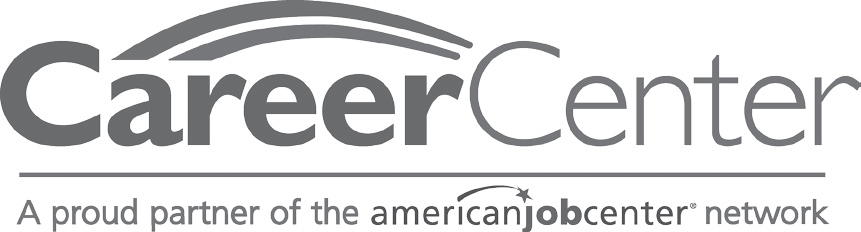 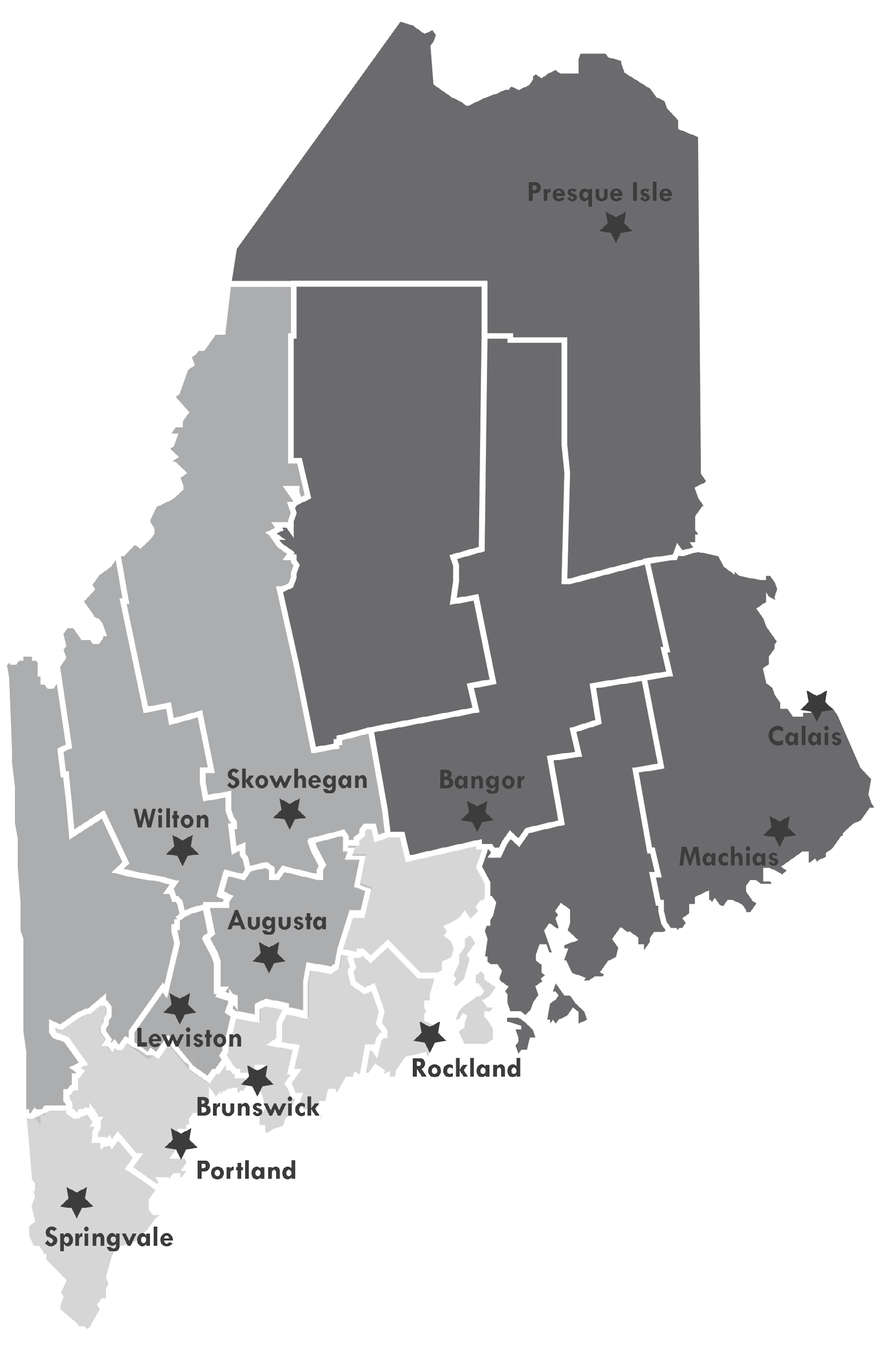 The Maine CareerCenter network consists of 12 full-service centers and additional service points and partner providers located throughout the state.For a complete list of locations, visit:www.mainecareercenter.govOr call 1-888-457-8883TTY users call Maine Relay 711Androscoggin ValleyLewiston207-795-4000www.unitedwayandro.orgKennebec ValleyAugusta207-626-3400www.unitedwaykennebecvalley.orgMid-MaineWaterville207-873-0686www.unitedwaymidme.orgOxford CountySouth Paris207-743-5833www.uwoxfordcounty.orgEastern MaineBangor207-941-2800www.unitedwayem.orgTri-Valley AreaFarmington207-778-5048www.uwtva.orgMid-CoastBath207-443-9752www.uwmcm.orgGreater SeacoastPortsmouth, NH603-436-5554www.uwgs.orgAroostook CountyPresque Isle207-764-5197www.unitedwayaroostook.orgGreater PortlandPortlandMinimum WageMaine Dept. of Labor 207-623-7900, TTY users call Maine Relay 711Whistleblowers Protection ActMaine Dept. of Labor 207-623-7900, TTY users call Maine Relay 711Workers’ CompensationMaine Workers’ Compensation Commission 207-287-3751, TTY users call Maine Relay 711Video Display Terminal Law (where employees use computers 4 or more hours a day)Maine Dept. of Labor 207-623-7900, TTY users call Maine Relay 711Notice Relative to the Regulation of EmploymentMaine Dept. of Labor 207-623-7900, TTY users call Maine Relay 711Child Labor LawMaine Dept. of Labor 207-623-7900, TTY users call Maine Relay 711Occupational Safety and Health Regulations (for public places of employment only)Maine Dept. of Labor 207-623-7900, TTY users call Maine Relay 711Sexual HarassmentMaine Human Rights Commission, 207-624-6290, TTY users call Maine Relay 711Equal Employment Opportunity is the LawU.S. Equal Opportunity Commission 1-800-669-3362, TTY 1-800-800-3302Fair Labor Standards Act-Federal MinimumWageU.S. Department of Labor, Wage and Hour Division 603-666-7716Employee Polygraph Protection ActU.S. Department of Labor, Wage and Hour Division 603-666-7716Family and Medical Leave Act (for employers with 50 or more employees)U.S. Department of Labor, Wage and Hour Division 603-666-7716You Have a Right to a Safe and Healthful Workplace (for private businesses)U.S. Department of Labor, OSHA, 207-941-8177 or 207-626-9160Augusta21 Enterprise Drive, Suite 2 109 State House Station Augusta, ME  04333Tel: 624-5120 or 1-800-760-1573TTY users call Maine Relay 711Fax: 287-6236Portland151 Jetport Blvd.Portland, ME  04102Tel: 822-3300 or 1-877-594-5627TTY users call Maine Relay 711Fax: 822-0221BangorPresque Isle66 Spruce Street, Suite 145 Oak Street, Suite 3Bangor, ME 04401-6667Tel: 561-4050 or 1-888-828-0568TTY users call Maine Relay 711Fax: 561-4066Presque Isle, ME 04769-3222 Tel: 760-6300 or 1-800-635-0357TTY users call Maine Relay 711Fax: 760-6350BrunswickRockland91 Camden Street, Suite 201275 Bath Road, Suite 3Brunswick, ME 04011Tel: 373-4000 or 1-888-836-3355TTY users call Maine Relay 711Fax: 373-4004Rockland, ME  04841-2421Tel: 596-2600 or 1-877-421-7916TTY users call Maine Relay 711Fax: 594-1428CalaisSkowhegan98 North AvenueOne College Drive, P.O. Box 415Calais, ME  04619-0415Tel: 454-7551 or 1-800-543-0303TTY users call Maine Relay 711Fax: 454-0349Skowhegan, ME 04976-1923Tel: 474-4950 or 1-800-760-1572TTY users call Maine Relay 711Fax: 474-4914LewistonSpringvale9 Bodwell Court5 Mollison WayLewiston, ME 04240-5805Tel: 753-9000 or 1-800-741-2991TTY users call Maine Relay 711Fax: 783-5301Springvale, ME  04083-1801Tel: 324-5460 or 1-800-343-0151TTY users call Maine Relay 711Fax: 324-7069MachiasWilton865 US Route 2E15 Prescott Drive, Suite 1Machias, ME 04654-9752Tel: 255-1900 or 1-800-292-8929TTY users call Maine Relay 711Fax: 255-4778Wilton, ME  04294-6649Tel: 645-5800 or 1-800-982-4311TTY users call Maine Relay 711Fax: 645-2093